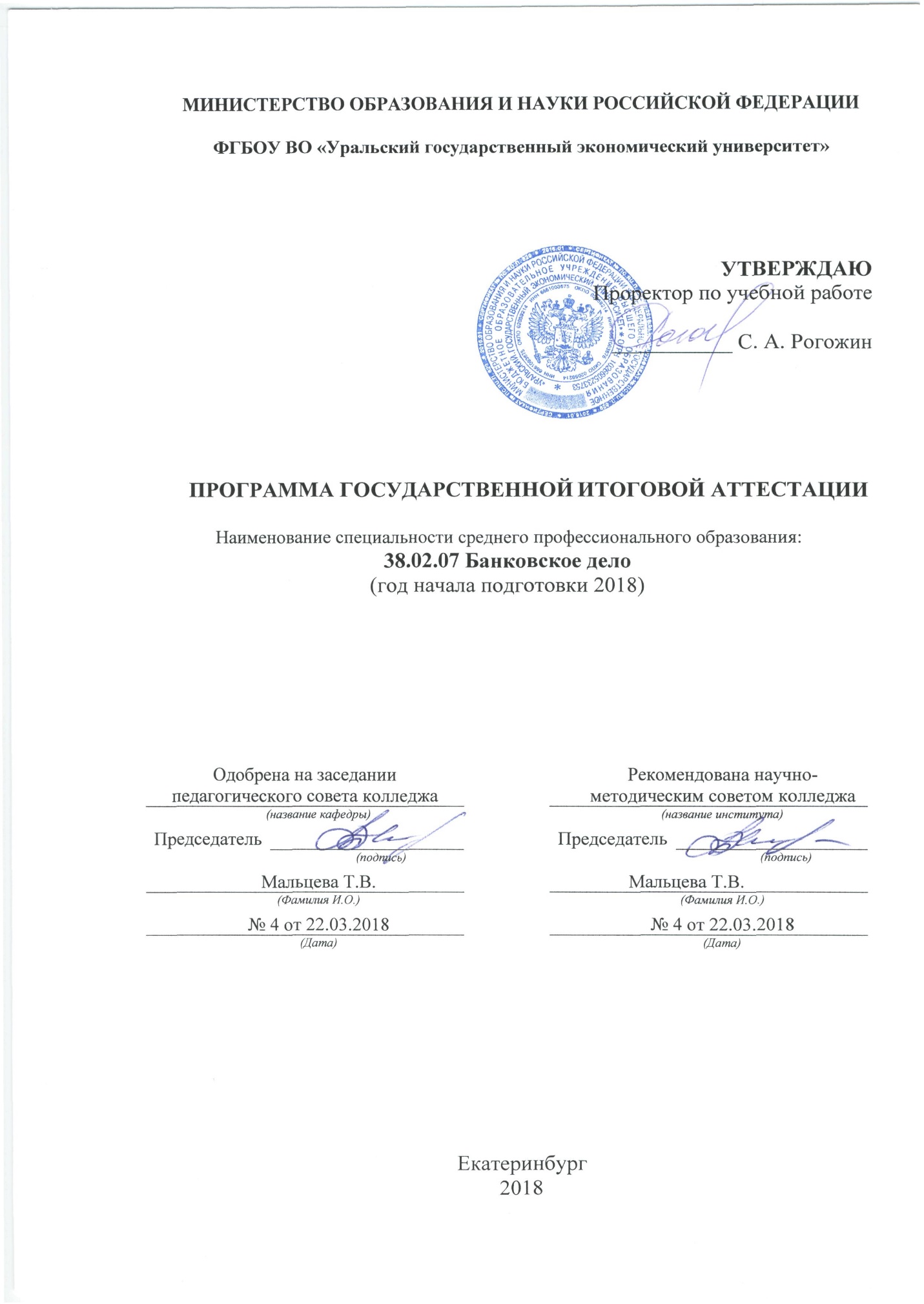 Общие положенияПрограмма государственной итоговой аттестации выпускников в рамках программы подготовки специалистов среднего звена по специальности 38.02.07 «Банковское дело» разработана в соответствии с требованиями следующих нормативных документов:Федеральный закон РФ: «Об образовании в Российской Федерации» (от 29 декабря 2012 г. № 273- ФЗ).Федеральный государственный образовательный стандарт (ФГОС) среднего профессионального образования по специальности 38.02.07 «Банковское дело», утвержденный приказом Министерства образования и науки РФ от 28 июля 2014 г. № 837.Приказ Министерства образования и науки РФ от 14 июня 2013 г. № 464 «Об утверждении порядка организации и осуществления образовательной деятельности по образовательным программам среднего профессионального образования» (с изменениями и дополнениями).Приказ Министерства образования и науки РФ от 16.08.2013 № 968 «Об утверждении Порядка проведения государственной итоговой аттестации по образовательным программам среднего профессионального образования»(с изменениями и дополнениями).Письмо Министерства образования и науки РФ от 20 июля 2015 г. N 06-846 «Методические рекомендации по организации выполнения и защиты выпускной квалификационной работы в образовательных организациях, реализующих образовательные программы среднего профессионального образования по программам подготовки специалистов среднего звена».Локальные акты образовательного учреждения.В соответствии с ФГОС СПО по специальности 38.02.07 «Банковское дело» выпускная квалификационная работа (далее - ВКР) является обязательной частью ГИА. ГИА включает подготовку и защиту ВКР (дипломной работы). Согласно ФГОС в учебном плане на подготовку и защиту ВКР по данной специальности отводится шесть недель, из них на подготовку ВКР - четыре недели и на защиту ВКР - две недели.Цель защиты ВКР - установление соответствия результатов освоения студентами образовательной программы СПО по специальности 38.02.07 «Банковское дело»,соответствующим требованиям ФГОС СПО по данной специальности.Задачи подготовки и защиты ВКР:систематизация, расширение освоенных во время обучения знаний по общепрофессиональным дисциплинам, профессиональным модулям;закрепление знаний выпускника по специальности при решении разрабатываемых в выпускной квалификационной работе конкретных задач;выяснение уровня подготовки выпускника к самостоятельной работе;проверка качества полученных обучающимся знаний и умений, сформированности общих и профессиональных компетенций, позволяющих решать профессиональные задачи.К ГИА(подготовке и защите ВКР) допускается обучающийся, не имеющий академической задолженности и в полном объеме выполнивший учебный план или индивидуальный учебный план по осваиваемой образовательной программе СПО.Необходимым условием допуска к ГИА (подготовке и защите ВКР) является представление документов, подтверждающих освоение обучающимися общих и профессиональных компетенций при изучении теоретического материала и прохождении практики по каждому из основных видов профессиональной деятельности.Программа государственной итоговой аттестации доводятся до сведения студентов, не позднее чем за шесть месяцев до начала государственной итоговой аттестации.Виды и формы государственной итоговой аттестацииФормой государственной итоговой аттестации по образовательной программе среднего профессионального образования в рамках программы подготовки специалистов среднего звена по специальности 38.02.07 «Банковское дело» является защита выпускной квалификационной работы.Выпускная квалификационная работа по образовательной программе среднего профессионального образования в рамках программы подготовки специалистов среднего звена по специальности 38.02.07 «Банковское дело» выполняется в виде дипломной работы. Государственная итоговая аттестация выпускников не может быть заменена оценкой уровня их подготовки на основе текущего контроля успеваемости и результатов промежуточной аттестации.Объем времени на подготовку и сроки проведения государственной итоговой аттестацииСогласно ФГОС СПО по специальности 38.02.07 «Банковское дело» в учебном плане на подготовку и защиту ВКР отводится шесть недель, из них:на подготовку ВКР - четыре недели на защиту ВКР - две недели.Условия подготовки к государственной итоговой аттестацииВ срок до 1 декабря текущего учебного года для подготовки ВКР студенту назначается руководитель и, при необходимости, консультанты. К каждому руководителю ВКР может быть одновременно прикреплено не более восьми выпускников.Не позднее, чем за месяц до производственной практики (преддипломной) осуществляется закрепление тем ВКР за студентами, которое оформляется приказом ректора УрГЭУ. Заявление на утверждение темы ВКР подписывается студентом, руководителем ВКР и заведующим кафедрой «Финансовых рынков и банковского дела» и передается в деканат Колледжа УрГЭУ. Бланк заявление на утверждение темы ВКР приводится в приложении Б.Не позднее, чем за две недели до производственной практики (преддипломной) в соответствии с утвержденной темой руководителем ВКР разрабатывается и прописывается в соответствующем бланке задание для каждого студента. Задания на ВКР подписываются руководителем работы, утверждаются заведующим кафедрой «Финансовых рынков и банковского дела» и сдается вместе с ВКР. Обратная сторона задания заполняется научным руководителем. Дата получения отзыва о практической значимости должна, как правило, соответствовать дате получения рецензии. Дата решения ГЭК должна соответствовать дате защиты выпускной работы. Задания на ВКР сопровождаются консультацией руководителей, в ходе которой разъясняются назначение и задачи, структура и объем работы, принципы разработки и оформления, примерное распределение времени на выполнение отдельных частей ВКР. Бланк задания на ВКР приводится в приложении В.Не позднее чем за месяц до защиты определяются рецензенты ВКР из числа специалистов из государственных органов власти, сферы труда и образования, научно-исследовательских институтов и др. соответственно тематике ВКР.Не позднее чем за 2 недели до защиты ВКР проводится предварительная защита.Не позднее чем за неделю до предварительной защиты ВКР выполненные квалификационные работы подлежат рецензированию. При заполнении пункта «Заключение» рецензент должен оценить работу оценкой «отлично», «хорошо» или «удовлетворительно». Отзыв должен быть заверен личной подписью рецензента и печатью организации, где он работает. Внесение изменений в ВКР после получения рецензии не допускается. Бланк рецензии на ВКР приводится в приложении Г.Не позднее чем за неделю до предварительной защиты руководитель проверяет качество работы, подписывает ее и вместе с заданием, своим письменным отзывом, отзывом рецензента и отметкой нормоконтролера передает заведующему кафедрой «Финансовых рынков и банковского дела». Бланк отзыва руководителя ВКР приводится в приложении Д.Не позднее чем за неделю до предварительной защиты ВКР представляется на проверку и подпись  нормоконтролеру.Не позднее чем за неделю до защиты ВКР заведующий кафедрой «Финансовых рынков и банковского дела» на основании предварительной защиты и после ознакомления с отзывом руководителя, рецензией решает вопрос о допуске обучающегося к защите и фиксирует это в сопроводительных документах к ВКР.Процедура проведения государственной итоговой аттестацииЗащита выпускных квалификационных работ проводятся на открытых заседаниях государственной экзаменационной комиссии с участием не менее двух третей ее состава.Процедура защиты устанавливается председателем ГЭК по согласованию с членами ГЭК и включает:доклад обучающегося (не более 10 - 15 минут);чтение отзыва и рецензии, вопросы членов комиссии,ответы обучающегося;выступление руководителя ВКР, рецензента (если он присутствует на заседании ГЭК).Во время доклада обучающийся использует подготовленный наглядный материал, иллюстрирующий основные положения ВКР.Решения государственных экзаменационных комиссий принимаются на закрытых заседаниях простым большинством голосов членов комиссии, участвующих в заседании, при обязательном присутствии председателя комиссии или его заместителя. При равном числе голосов голос председательствующего на заседании государственной экзаменационной комиссии является решающим.Решение ГЭК оформляется протоколом, в котором записываются: итоговая оценка ВКР, присуждение квалификации и особые мнения членов комиссии.Результаты государственной итоговой аттестации определяются оценками "отлично", "хорошо", "удовлетворительно", "неудовлетворительно" и объявляются в тот же день после оформления в установленном порядке протоколов заседаний государственных экзаменационных комиссий.При определении оценки по защите ВКР учитываются: качество устного доклада выпускника, свободное владение материалом ВКР,глубина и точность ответов на вопросы, отзыв руководителя и рецензия.Перечень компетенций, которыми должен овладеть обучающийся в результате освоения программы подготовки специалиста среднего звенаВыпускная квалификационная работа8.1 Определение темы выпускной квалификационной работыВыбор темы ВКР обучающимся осуществляется не позднее чем за месяц до начала производственной практики (преддипломной), что обусловлено необходимостью утверждения и согласования темы, разработки руководителем задания и последующего сбора практического материала в период ее прохождения.Темы ВКР разрабатываются преподавателями кафедры «Финансовых рынков и банковского дела» в соответствии с профилем специальности 38.02.07 «Банковское дело» совместно со специалистами предприятий или организаций, заинтересованных в разработке данных тем. При этом тематика ВКР соответствует содержанию одного или нескольких профессиональных модулей, входящих в данную образовательную программу СПО.Обучающемуся предоставляется право выбора темы ВКР, в том числе предложения своей тематики с необходимым обоснованием целесообразности ее разработки для практического применения. При определении темы ВКР следует учитывать, что ее содержание может основываться:на обобщении результатов выполненной ранее обучающимся курсовой работы, если она выполнялась в рамках соответствующего профессионального модуля;на использовании результатов выполненных ранее практических заданий.Выполненная выпускная квалификационная работа в целом должна:соответствовать разработанному заданию;включать анализ источников по теме с обобщениями и выводами, сопоставлениями и оценкой различных точек зрения;продемонстрировать требуемый уровень общенаучной и специальной подготовки выпускника, его способность и умение применять на практике освоенные знания, практические умения, общие и профессиональные компетенции в соответствии с ФГОС СПО.ВКР выполняется выпускником с использованием собранных им лично материалов, в том числе в период прохождения преддипломной практики, а также работы над выполнением курсовой работы.Примерный перечень тем выпускной квалификационной работы приведен в приложении А.Руководство выпускной квалификационной работойДля подготовки ВКР студенту назначается руководитель и, при необходимости, консультанты.В обязанности руководителя ВКР входят:разработка задания на подготовку ВКР и заполнения соответствующего бланка задания;разработка совместно с обучающимися плана ВКР;оказание помощи обучающемуся в разработке индивидуального графика работы на весь период выполнения ВКР;консультирование обучающегося по вопросам содержания и последовательности выполнения ВКР;оказание помощи обучающемуся в подборе необходимых источников;контроль хода выполнения ВКР в соответствии с установленным графиком в форме регулярного обсуждения руководителем и обучающимся хода работ;оказание помощи (консультирование обучающегося) в подготовке презентации и доклада для защиты ВКР;предоставление письменного отзыва на ВКР.Задание для каждого студента разрабатывается руководителем ВКР в соответствии с утвержденной темой и прописывается в соответствующем бланке. Задания на ВКР подписываются руководителем работы, утверждаются заведующим кафедрой «Финансовых рынков и банковского дела»  и сдается вместе с ВКРВ отзыве руководителя ВКР указываются характерные особенности работы, ее достоинства и недостатки, а также отношение обучающегося к выполнению ВКР, проявленные (не проявленные) им способности, оцениваются уровень освоения общих и профессиональных компетенций, знания, умения обучающегося, продемонстрированные им при выполнении ВКР, а также степень самостоятельности обучающегося и его личный вклад в раскрытие проблем и разработку предложений по их решению. Заканчивается отзыв выводом о возможности (невозможности) допуска ВКР к защите.В обязанности консультанта ВКР входят:руководство разработкой индивидуального плана подготовки и выполнения ВКР в части содержания консультируемого вопроса;оказание помощи обучающемуся в подборе необходимой литературы в части содержания консультируемого вопроса;контроль хода выполнения ВКР в части содержания консультируемого вопроса.Рецензирование выпускных квалификационных работВКР подлежат обязательному рецензированию.Внешнее рецензирование ВКР проводится с целью обеспечения объективности оценки труда выпускника. Выполненные квалификационные работы рецензируются специалистами по тематике ВКР из государственных органов власти, сферы труда и образования, научно-исследовательских институтов и др.Рецензия должна включать:заключение о соответствии ВКР заявленной теме и заданию на нее;оценку качества выполнения каждого раздела ВКР;оценку степени разработки поставленных вопросов и практической значимости работы;общую оценку качества выполнения ВКР.Внесение изменений в ВКР после получения рецензии не допускается.8.4  Структура и содержание выпускной квалификационной работыСтруктура и содержание выпускной квалификационной работы включает в себя:титульный лист; содержание; введение; основную часть, состоящую из двух глав, каждая их которых должна иметь название, соответствующее теме квалификационной работы;заключение; список использованных источников; приложения(при необходимости).Во введении квалификационной работы необходимо:обосновать актуальность выбранной темы, степень ее теоретической и методической разработанности в экономической литературе; сформулировать цель дипломной работы и задачи исследования; охарактеризовать объект и базу исследования; указать информационную базу; кратко описать структуру работы (дать аннотацию каждой главы).     Объем введения – 2-3 страницы текста.    В основной части работы решаются задачи исследования и раскрывается содержание заявленной темы. В ней выделяются две главы, каждая из которых включает 2-3 параграфа. Содержание основной части должно соответствовать поставленным во введении целям и задачам. Все части должны быть примерно одинаковыми по объему материала. В конце каждой главы делается логический переход к следующему разделу работы.   В первой (теоретической) главе рассматриваются исторические, теоретические и методические аспекты исследуемой проблемы в соответствии с существующими в отечественной и зарубежной экономической литературе точками зрения и обосновывается собственная аргументированная позиция автора; определяются основные признаки и функции объекта исследования, проводится его классификация; характеризуется механизм взаимодействия и организация деятельности участников. Основные положения, изложенные в первой главе выпускной работы, должны стать базой для изучения и анализа фактических данных и практической деятельности организации, выбранной в качестве базы исследования.   Объем первой главы – 18-20 страниц.    Вторая глава посвящена анализу практического материала, подобранного во время производственной практики и выявлению основных проблем в области исследования. В ней содержится:анализ конкретного материала по избранной теме (на примере конкретной организации);сравнительный анализ с действующей практикой (на примере ряда организаций, отрасли, региона, страны);описание выявленных закономерностей, проблем и тенденций развития объекта и предмета исследования;    Во второй (аналитической) главе обобщаются статистические и фактические данные, относящиеся к исследуемой проблеме; выявляются основные факторы, определяющие ее развитие, и основные закономерности, характеризующие изменение показателей в динамике; положительные и отрицательные проявления (последствия). Статистический материал для анализа должен быть представлен в динамике не менее чем за 2 года по сопоставимым периодам, включая год защиты. Анализируемый материал обязательно иллюстрируется таблицами, рисунками, схемами, диаграммами, формулами. Выпускная работа должна содержать 3-4 таблицы, 3-4 рисунка. Следует иметь в виду, что качеством обработки статистической информации, степенью самостоятельности анализа во многом определяется ценность выпускной работы.Во второй главе в пункте 2.3 доложены содержаться рассматриваемые проблемы и пути их решения. Объем второй главы – 20- 25 страниц.     В заключении приводятся основные выводы по двум главам (по 2-3 на каждый параграф), подтверждающие выполнение поставленных для исследования задач, отражающие полученные результаты. При этом выводы не могут подменяться механическим повторением выводов по отдельным главам. Заключение лежит в основе доклада студента на защите.    Объем заключения – 2 -3 страницы.Список использованных источников отражает перечень источников, которые использовались при написании ВКР (не менее 25), составленный в следующем порядке:федеральные законы (в очередности от последнего года принятия к предыдущим);указы Президента Российской Федерации (в той же последовательности);постановления Правительства Российской Федерации (в той же очередности);иные нормативные правовые акты;иные официальные материалы (резолюции-рекомендации международных организаций и конференций, официальные доклады, официальные отчеты и др.);монографии, учебники, учебные пособия (в алфавитном порядке);иностранная литература;интернет-ресурсы.    В приложения выносятся объемные таблицы, расчеты, иллюстрационный материал, составляющий более двух страниц, и другие источники информации.Объем ВКР должен составлять 50 - 55 страниц печатного текста (без приложений). Критерии оценки выпускной квалификационной работы     После окончания открытой защиты проводится закрытое заседание ГЭК, на котором определяются итоговые оценки по 5-балльной системе:«отлично» - если состояние по конкретному параметру полностью соответствует предъявляемым требованиям;«хорошо» - если состояние по конкретному параметру в основном соответствует предъявляемым требованиям;«удовлетворительно» - если состояние по конкретному параметру частично соответствует предъявляемым требованиям;«неудовлетворительно» - если состояние по конкретному параметру не соответствует предъявляемым требованиям.Оценка производится по четырем группам критериев: качество квалификационной работы; качество выступления на защите; оценка выпускной работы научным руководителем; оценка выпускной работы рецензентом. Студенту, не защитившему квалификационную работу в установленные сроки по уважительной причине (что должно быть подтверждено документально), срок обучения может быть продлен до следующего периода работы ГЭК, но не более чем на 1 год.При неудовлетворительной оценке выпускной работы студент имеет право повторно защищать свою работу не более одного раза после внесения в нее исправлений и не ранее следующего года.Схема формирования итоговой оценки при защите выпускной квалификационной работы Шкала соотнесения баллов и оценокОценочный лист результатов защиты выпускной квалификационной Приложение АПримерные темы выпускной квалификационной работыПриложение БЗав. кафедрой финансовых рынков ибанковского делад.э.н., профессору М.С. Марамыгинуот студента группы _______________         Ф.И.О.____________________________________________________________ЗАЯВЛЕНИЕ на утверждение темы выпускной квалификационной работыПрошу утвердить мне тему выпускной квалификационной работы: ____________________________________________________________________________________________________________________________________________________________________________________________________________________________________________________________________________________________________________________Место прохождения производственной (преддипломной) практики: _______________________________________________________________________________________________________________________________________________________________________________________________________________________________________Научный руководитель: ________________________________________________________                                          ________________________________________________________                                          ________________________________________________________                                                  (Ф.И.О., ученая степень, ученое звание, должность)Дата: ___________________Подпись студента:        _____________________Подпись руководителя: _____________________Решение зав. Кафедрой «Утверждаю»_____________________________(дата)Приложение ВМИНИСТЕРСТВО ОБРАЗОВАНИЯ  И НАУКИ РОССИЙСКОЙ ФЕДЕРАЦИИФедеральное государственное бюджетное образовательное учреждениевысшего образования«Уральский государственный экономический университет»Колледж УрГЭУ                                                                 Кафедра финансовых рынков и Специальность Банковское дело                                      банковского делаКвалификация Специалист банковского дела                Группа   ____________________«УТВЕРЖДАЮ»        Зав. кафедрой ___________________				                                             ________________________20   _ _г.ЗАДАНИЕНА ВЫПУСКНУЮ КВАЛИФИКАЦИОННУЮ РАБОТУСтуденту_____________________________________________________________________(Фамилия, имя, отчество)Руководитель__________________________________________________________________(Фамилия, имя, отчество, место работы, должность)_____________________________________________________________________________________________Тема выпускной квалификационной работы__________________________________________________________________________________________________________________________________________________________________________________________________Техническое заданиеЦелевая установка_______________________________________________________________________________________________________________________________________________________________________________________________________________________План работы и сроки выполнения________________________________________________ ______________________________________________________________________________________________________________________________________________________________________________________________________________________________________________________________________________________________________________________________________________________________________________________________________________________________________________________________________________Срок сдачи студентом законченной работы________________________________________Руководитель выпускной квалификационной работы________________________________                                                                                                                  (подпись)Задание принял к исполнению                                       ________________________________                     (подпись)«_____» ______________20____г.ВЫПОЛНЕНИЕ ЗАДАНИЯНА ВЫПУСКНУЮ КВАЛИФИКАЦИОННУЮ РАБОТУ1.Отзыв  научного руководителя  о рекомендации к защите_______________________________________________________________________________________________________________________________________________________________________________________________________________________________________«___» _________    20___ г.		                                             ____________________	                             подпись руководителя2. Решение кафедры о выдвижении ВКР на защиту_______________________________________________________________________________________________________________________________________________________________________________________________________________________________________«___»____________ 20___ г.			                           _______________________                 подпись зав. кафедрой		3.Решение ГЭК по результатам защиты работы_______________________________________________________________________________________________________________________________________________________________________________________________________________________________________«___»____________ 20____ г.		              Председатель ГЭК__________________Приложение ГОТЗЫВРЕЦЕНЗЕНТА   О   ВЫПУСКНОЙ   КВАЛИФИКАЦИОННОЙ    РАБОТЕВыпускная квалификационная работа выполненаСтудентом (кой)_______________________________________________________________Колледж УрГЭУ Кафедра финансовых рынков и банковского дела      Группа__________________________Специальность банковское делоОЦЕНКА ВЫПУСКНОЙ КВАЛИФИКАЦИОННОЙ  РАБОТЫ *- не оценивается (трудно оценить)Отмеченные достоинства: ___________________________________________________________________________________________________________________________________________________________________________________________________________________________________________________________________________________________________________________Отмеченные недостатки: _____________________________________________________________________________________________________________________________________________________________________________________________________________________________________________________Дополнительная информация для ГЭК: ___________________________________________________________________________________________________________________________________________________________________________________________________________________________________________Заключение: ______________________________________________________________________________________________________________________________________________________________________________________________________________________________________________________________Рецензент: _______________                       МП                                   «___»__________20 __г.                          (подпись)Приложение ДОТЗЫВ РУКОВОДИТЕЛЯ   ВЫПУСКНОЙ   КВАЛИФИКАЦИОННОЙ   РАБОТЫВыпускная квалификационная работа выполненаСтудентом (кой)_______________________________________________________________Колледж УрГЭУКафедра финансовых рынков и банковского дела         Группа________________________Специальность банковское дело Руководитель__________________________________________________________________Тема:_________________________________________________________________________Оценка соответствия требованиям ФГОС Общая характеристика работы студента в период выполнения ВКР: ___________________________________________________________________________________________________________________________________________________________________________________________________________________________________________________________________________________________________________________________________________________________________________________________________________________Отмеченные достоинства: __________________________________________________________________________________________________________________________________________________________________________________________________________________________________________________________________________________________________________________________________________________________________________Отмеченные недостатки: ______________________________________________________________________________________________________________________________________________________________________________________________________________________________________________________________________________________________Заключение: _________________________________________________________________________________________________________________________________________________________________________________________________________________________________________________________________________________________________________Научный руководитель: _____________________                     «      »           ________20   _г.  (подпись)Планируемые результаты освоения компетенцииВиды аттестацииВиды аттестацииВиды аттестацииПланируемые результаты освоения компетенцииПромежуточная аттестация (дисциплины, МДК, практики)Промежуточная аттестация (дисциплины, МДК, практики)ГИАОбщие компетенцииОбщие компетенцииОбщие компетенцииОбщие компетенцииОК 1. Понимать сущность и социальную значимость своей будущей профессии, проявлять к ней устойчивый интерес.  ОГСЭ.01Основы философииЗащита ВКРОК 1. Понимать сущность и социальную значимость своей будущей профессии, проявлять к ней устойчивый интерес.  ОГСЭ.02ИсторияЗащита ВКРОК 1. Понимать сущность и социальную значимость своей будущей профессии, проявлять к ней устойчивый интерес.  ОГСЭ.03Иностранный языкЗащита ВКРОК 1. Понимать сущность и социальную значимость своей будущей профессии, проявлять к ней устойчивый интерес.  ОП.01Экономика организацииЗащита ВКРОК 1. Понимать сущность и социальную значимость своей будущей профессии, проявлять к ней устойчивый интерес.  ОП.03МенеджментЗащита ВКРОК 1. Понимать сущность и социальную значимость своей будущей профессии, проявлять к ней устойчивый интерес.  ОП.05Правовое обеспечение профессиональной деятельностиЗащита ВКРОК 1. Понимать сущность и социальную значимость своей будущей профессии, проявлять к ней устойчивый интерес.  ОП.06Финансы, денежное обращение и кредитЗащита ВКРОК 1. Понимать сущность и социальную значимость своей будущей профессии, проявлять к ней устойчивый интерес.  ОП.07Бухгалтерский учетЗащита ВКРОК 1. Понимать сущность и социальную значимость своей будущей профессии, проявлять к ней устойчивый интерес.  ОП.08Организация бухгалтерского учета в банкахЗащита ВКРОК 1. Понимать сущность и социальную значимость своей будущей профессии, проявлять к ней устойчивый интерес.  ОП.10Основы экономической теорииЗащита ВКРОК 1. Понимать сущность и социальную значимость своей будущей профессии, проявлять к ней устойчивый интерес.  ОП.11Безопасность жизнедеятельностиЗащита ВКРОК 1. Понимать сущность и социальную значимость своей будущей профессии, проявлять к ней устойчивый интерес.  ОП.14АудитЗащита ВКРОК 1. Понимать сущность и социальную значимость своей будущей профессии, проявлять к ней устойчивый интерес.  ОП.15Структура и функции Центрального БанкаЗащита ВКРОК 1. Понимать сущность и социальную значимость своей будущей профессии, проявлять к ней устойчивый интерес.МДК.01.01Организация безналичных расчетовЗащита ВКРОК 1. Понимать сущность и социальную значимость своей будущей профессии, проявлять к ней устойчивый интерес.  МДК.01.02Организация работы с банковскими вкладами (депозитами)Защита ВКРОК 1. Понимать сущность и социальную значимость своей будущей профессии, проявлять к ней устойчивый интерес.  УП.01.01Учебная практикаЗащита ВКРОК 1. Понимать сущность и социальную значимость своей будущей профессии, проявлять к ней устойчивый интерес.  ПП.01.01Производственная практика (по профилю специальности)Защита ВКРОК 1. Понимать сущность и социальную значимость своей будущей профессии, проявлять к ней устойчивый интерес.МДК.02.01Организация кредитной работыЗащита ВКРОК 1. Понимать сущность и социальную значимость своей будущей профессии, проявлять к ней устойчивый интерес.МДК.02.02Основы деятельности кредитных организацийЗащита ВКРОК 1. Понимать сущность и социальную значимость своей будущей профессии, проявлять к ней устойчивый интерес.  УП.02.01Учебная практикаЗащита ВКРОК 1. Понимать сущность и социальную значимость своей будущей профессии, проявлять к ней устойчивый интерес.  ПП.02.01Производственная практика (по профилю специальности)Защита ВКРОК 1. Понимать сущность и социальную значимость своей будущей профессии, проявлять к ней устойчивый интерес.  МДК.03.01Формирование клиентской базы (организация деловых коммуникаций)Защита ВКРОК 1. Понимать сущность и социальную значимость своей будущей профессии, проявлять к ней устойчивый интерес.МДК.03.03МаркетингЗащита ВКРОК 1. Понимать сущность и социальную значимость своей будущей профессии, проявлять к ней устойчивый интерес.МДК.03.05Безопасность банковской деятельностиЗащита ВКРОК 1. Понимать сущность и социальную значимость своей будущей профессии, проявлять к ней устойчивый интерес.  УП.03.01Учебная практикаЗащита ВКРОК 1. Понимать сущность и социальную значимость своей будущей профессии, проявлять к ней устойчивый интерес.  ПП.03.01Производственная практика (по профилю специальности)Защита ВКРОК 2. Организовывать собственную деятельность, выбирать типовые методы и способы выполнения профессиональных задач, оценивать их эффективность и качество  ОГСЭ.01Основы философииЗащита ВКРОК 2. Организовывать собственную деятельность, выбирать типовые методы и способы выполнения профессиональных задач, оценивать их эффективность и качество  ОГСЭ.02ИсторияЗащита ВКРОК 2. Организовывать собственную деятельность, выбирать типовые методы и способы выполнения профессиональных задач, оценивать их эффективность и качество  ОГСЭ.03Иностранный языкЗащита ВКРОК 2. Организовывать собственную деятельность, выбирать типовые методы и способы выполнения профессиональных задач, оценивать их эффективность и качество  ОГСЭ.04Физическая культураЗащита ВКРОК 2. Организовывать собственную деятельность, выбирать типовые методы и способы выполнения профессиональных задач, оценивать их эффективность и качество  ЕН.01Элементы высшей математикиЗащита ВКРОК 2. Организовывать собственную деятельность, выбирать типовые методы и способы выполнения профессиональных задач, оценивать их эффективность и качество  ЕН.02Финансовая математикаЗащита ВКРОК 2. Организовывать собственную деятельность, выбирать типовые методы и способы выполнения профессиональных задач, оценивать их эффективность и качество  ЕН.03Информационные технологии в профессиональной деятельностиЗащита ВКРОК 2. Организовывать собственную деятельность, выбирать типовые методы и способы выполнения профессиональных задач, оценивать их эффективность и качество  ОП.01Экономика организацииЗащита ВКРОК 2. Организовывать собственную деятельность, выбирать типовые методы и способы выполнения профессиональных задач, оценивать их эффективность и качество  ОП.02СтатистикаЗащита ВКРОК 2. Организовывать собственную деятельность, выбирать типовые методы и способы выполнения профессиональных задач, оценивать их эффективность и качество  ОП.03МенеджментЗащита ВКРОК 2. Организовывать собственную деятельность, выбирать типовые методы и способы выполнения профессиональных задач, оценивать их эффективность и качество  ОП.04Документационное обеспечение управленияЗащита ВКРОК 2. Организовывать собственную деятельность, выбирать типовые методы и способы выполнения профессиональных задач, оценивать их эффективность и качество  ОП.05Правовое обеспечение профессиональной деятельностиЗащита ВКРОК 2. Организовывать собственную деятельность, выбирать типовые методы и способы выполнения профессиональных задач, оценивать их эффективность и качество  ОП.07Бухгалтерский учетЗащита ВКРОК 2. Организовывать собственную деятельность, выбирать типовые методы и способы выполнения профессиональных задач, оценивать их эффективность и качество  ОП.08Организация бухгалтерского учета в банкахЗащита ВКРОК 2. Организовывать собственную деятельность, выбирать типовые методы и способы выполнения профессиональных задач, оценивать их эффективность и качество  ОП.09Анализ финансово-хозяйственной деятельностиЗащита ВКРОК 2. Организовывать собственную деятельность, выбирать типовые методы и способы выполнения профессиональных задач, оценивать их эффективность и качество  ОП.10Основы экономической теорииЗащита ВКРОК 2. Организовывать собственную деятельность, выбирать типовые методы и способы выполнения профессиональных задач, оценивать их эффективность и качество  ОП.11Безопасность жизнедеятельностиЗащита ВКРОК 2. Организовывать собственную деятельность, выбирать типовые методы и способы выполнения профессиональных задач, оценивать их эффективность и качество  ОП.13Налоги и налогообложениеЗащита ВКРОК 2. Организовывать собственную деятельность, выбирать типовые методы и способы выполнения профессиональных задач, оценивать их эффективность и качество  ОП.14АудитЗащита ВКРОК 2. Организовывать собственную деятельность, выбирать типовые методы и способы выполнения профессиональных задач, оценивать их эффективность и качествоМДК.01.01Организация безналичных расчетовЗащита ВКРОК 2. Организовывать собственную деятельность, выбирать типовые методы и способы выполнения профессиональных задач, оценивать их эффективность и качество  МДК.01.02Организация работы с банковскими вкладами (депозитами)Защита ВКРОК 2. Организовывать собственную деятельность, выбирать типовые методы и способы выполнения профессиональных задач, оценивать их эффективность и качество  УП.01.01Учебная практикаЗащита ВКРОК 2. Организовывать собственную деятельность, выбирать типовые методы и способы выполнения профессиональных задач, оценивать их эффективность и качество  ПП.01.01Производственная практика (по профилю специальности)Защита ВКРОК 2. Организовывать собственную деятельность, выбирать типовые методы и способы выполнения профессиональных задач, оценивать их эффективность и качествоМДК.02.01Организация кредитной работыЗащита ВКРОК 2. Организовывать собственную деятельность, выбирать типовые методы и способы выполнения профессиональных задач, оценивать их эффективность и качествоМДК.02.02Основы деятельности кредитных организацийЗащита ВКРОК 2. Организовывать собственную деятельность, выбирать типовые методы и способы выполнения профессиональных задач, оценивать их эффективность и качество  УП.02.01Учебная практикаЗащита ВКРОК 2. Организовывать собственную деятельность, выбирать типовые методы и способы выполнения профессиональных задач, оценивать их эффективность и качество  ПП.02.01Производственная практика (по профилю специальности)Защита ВКРОК 2. Организовывать собственную деятельность, выбирать типовые методы и способы выполнения профессиональных задач, оценивать их эффективность и качество  МДК.03.01Формирование клиентской базы (организация деловых коммуникаций)Защита ВКРОК 2. Организовывать собственную деятельность, выбирать типовые методы и способы выполнения профессиональных задач, оценивать их эффективность и качествоМДК.03.03МаркетингЗащита ВКРОК 2. Организовывать собственную деятельность, выбирать типовые методы и способы выполнения профессиональных задач, оценивать их эффективность и качествоМДК.03.05Безопасность банковской деятельностиЗащита ВКРОК 2. Организовывать собственную деятельность, выбирать типовые методы и способы выполнения профессиональных задач, оценивать их эффективность и качество  УП.03.01Учебная практикаЗащита ВКРОК 2. Организовывать собственную деятельность, выбирать типовые методы и способы выполнения профессиональных задач, оценивать их эффективность и качество  ПП.03.01Производственная практика (по профилю специальности)Защита ВКРОК 3. Принимать решения в стандартных и нестандартных ситуациях и нести за них ответственность.  ОГСЭ.01Основы философииЗащита ВКРОК 3. Принимать решения в стандартных и нестандартных ситуациях и нести за них ответственность.  ОГСЭ.02ИсторияЗащита ВКРОК 3. Принимать решения в стандартных и нестандартных ситуациях и нести за них ответственность.  ОГСЭ.03Иностранный языкЗащита ВКРОК 3. Принимать решения в стандартных и нестандартных ситуациях и нести за них ответственность.  ОГСЭ.04Физическая культураЗащита ВКРОК 3. Принимать решения в стандартных и нестандартных ситуациях и нести за них ответственность.  ОП.03МенеджментЗащита ВКРОК 3. Принимать решения в стандартных и нестандартных ситуациях и нести за них ответственность.  ОП.09Анализ финансово-хозяйственной деятельностиЗащита ВКРОК 3. Принимать решения в стандартных и нестандартных ситуациях и нести за них ответственность.  ОП.11Безопасность жизнедеятельностиЗащита ВКРОК 3. Принимать решения в стандартных и нестандартных ситуациях и нести за них ответственность.  ОП.13Налоги и налогообложениеЗащита ВКРОК 3. Принимать решения в стандартных и нестандартных ситуациях и нести за них ответственность.  ОП.14АудитЗащита ВКРОК 3. Принимать решения в стандартных и нестандартных ситуациях и нести за них ответственность.МДК.01.01Организация безналичных расчетовЗащита ВКРОК 3. Принимать решения в стандартных и нестандартных ситуациях и нести за них ответственность.  МДК.01.02Организация работы с банковскими вкладами (депозитами)Защита ВКРОК 3. Принимать решения в стандартных и нестандартных ситуациях и нести за них ответственность.  УП.01.01Учебная практикаЗащита ВКРОК 3. Принимать решения в стандартных и нестандартных ситуациях и нести за них ответственность.  ПП.01.01Производственная практика (по профилю специальности)Защита ВКРОК 3. Принимать решения в стандартных и нестандартных ситуациях и нести за них ответственность.МДК.02.01Организация кредитной работыЗащита ВКРОК 3. Принимать решения в стандартных и нестандартных ситуациях и нести за них ответственность.МДК.02.02Основы деятельности кредитных организацийЗащита ВКРОК 3. Принимать решения в стандартных и нестандартных ситуациях и нести за них ответственность.  УП.02.01Учебная практикаЗащита ВКРОК 3. Принимать решения в стандартных и нестандартных ситуациях и нести за них ответственность.  ПП.02.01Производственная практика (по профилю специальности)Защита ВКРОК 3. Принимать решения в стандартных и нестандартных ситуациях и нести за них ответственность.  МДК.03.01Формирование клиентской базы (организация деловых коммуникаций)Защита ВКРОК 3. Принимать решения в стандартных и нестандартных ситуациях и нести за них ответственность.МДК.03.03МаркетингЗащита ВКРОК 3. Принимать решения в стандартных и нестандартных ситуациях и нести за них ответственность.МДК.03.04СтрахованиеЗащита ВКРОК 3. Принимать решения в стандартных и нестандартных ситуациях и нести за них ответственность.МДК.03.05Безопасность банковской деятельностиЗащита ВКРОК 3. Принимать решения в стандартных и нестандартных ситуациях и нести за них ответственность.  УП.03.01Учебная практикаЗащита ВКРОК 3. Принимать решения в стандартных и нестандартных ситуациях и нести за них ответственность.  ПП.03.01Производственная практика (по профилю специальности)Защита ВКРОК 4. Осуществлять поиск и использование информации, необходимой для эффективного выполнения профессиональных задач, профессионального и личностного развития  ОГСЭ.01Основы философииЗащита ВКРОК 4. Осуществлять поиск и использование информации, необходимой для эффективного выполнения профессиональных задач, профессионального и личностного развития  ОГСЭ.02ИсторияЗащита ВКРОК 4. Осуществлять поиск и использование информации, необходимой для эффективного выполнения профессиональных задач, профессионального и личностного развития  ОГСЭ.03Иностранный языкЗащита ВКРОК 4. Осуществлять поиск и использование информации, необходимой для эффективного выполнения профессиональных задач, профессионального и личностного развития  ОП.01Экономика организацииЗащита ВКРОК 4. Осуществлять поиск и использование информации, необходимой для эффективного выполнения профессиональных задач, профессионального и личностного развития  ОП.02СтатистикаЗащита ВКРОК 4. Осуществлять поиск и использование информации, необходимой для эффективного выполнения профессиональных задач, профессионального и личностного развития  ОП.06Финансы, денежное обращение и кредитЗащита ВКРОК 4. Осуществлять поиск и использование информации, необходимой для эффективного выполнения профессиональных задач, профессионального и личностного развития  ОП.07Бухгалтерский учетЗащита ВКРОК 4. Осуществлять поиск и использование информации, необходимой для эффективного выполнения профессиональных задач, профессионального и личностного развития  ОП.08Организация бухгалтерского учета в банкахЗащита ВКРОК 4. Осуществлять поиск и использование информации, необходимой для эффективного выполнения профессиональных задач, профессионального и личностного развития  ОП.09Анализ финансово-хозяйственной деятельностиЗащита ВКРОК 4. Осуществлять поиск и использование информации, необходимой для эффективного выполнения профессиональных задач, профессионального и личностного развития  ОП.10Основы экономической теорииЗащита ВКРОК 4. Осуществлять поиск и использование информации, необходимой для эффективного выполнения профессиональных задач, профессионального и личностного развития  ОП.11Безопасность жизнедеятельностиЗащита ВКРОК 4. Осуществлять поиск и использование информации, необходимой для эффективного выполнения профессиональных задач, профессионального и личностного развития  ОП.12Банковские операцииЗащита ВКРОК 4. Осуществлять поиск и использование информации, необходимой для эффективного выполнения профессиональных задач, профессионального и личностного развития  ОП.13Налоги и налогообложениеЗащита ВКРОК 4. Осуществлять поиск и использование информации, необходимой для эффективного выполнения профессиональных задач, профессионального и личностного развития  ОП.14АудитЗащита ВКРОК 4. Осуществлять поиск и использование информации, необходимой для эффективного выполнения профессиональных задач, профессионального и личностного развития  ОП.15Структура и функции Центрального БанкаЗащита ВКРОК 4. Осуществлять поиск и использование информации, необходимой для эффективного выполнения профессиональных задач, профессионального и личностного развитияМДК.01.01Организация безналичных расчетовЗащита ВКРОК 4. Осуществлять поиск и использование информации, необходимой для эффективного выполнения профессиональных задач, профессионального и личностного развития  МДК.01.02Организация работы с банковскими вкладами (депозитами)Защита ВКРОК 4. Осуществлять поиск и использование информации, необходимой для эффективного выполнения профессиональных задач, профессионального и личностного развития  УП.01.01Учебная практикаЗащита ВКРОК 4. Осуществлять поиск и использование информации, необходимой для эффективного выполнения профессиональных задач, профессионального и личностного развития  ПП.01.01Производственная практика (по профилю специальности)Защита ВКРОК 4. Осуществлять поиск и использование информации, необходимой для эффективного выполнения профессиональных задач, профессионального и личностного развитияМДК.02.01Организация кредитной работыЗащита ВКРОК 4. Осуществлять поиск и использование информации, необходимой для эффективного выполнения профессиональных задач, профессионального и личностного развитияМДК.02.02Основы деятельности кредитных организацийЗащита ВКРОК 4. Осуществлять поиск и использование информации, необходимой для эффективного выполнения профессиональных задач, профессионального и личностного развития  УП.02.01Учебная практикаЗащита ВКРОК 4. Осуществлять поиск и использование информации, необходимой для эффективного выполнения профессиональных задач, профессионального и личностного развития  ПП.02.01Производственная практика (по профилю специальности)Защита ВКРОК 4. Осуществлять поиск и использование информации, необходимой для эффективного выполнения профессиональных задач, профессионального и личностного развития  МДК.03.01Формирование клиентской базы (организация деловых коммуникаций)Защита ВКРОК 4. Осуществлять поиск и использование информации, необходимой для эффективного выполнения профессиональных задач, профессионального и личностного развития  МДК.03.02Продвижение и продажа банковских продуктов и услугЗащита ВКРОК 4. Осуществлять поиск и использование информации, необходимой для эффективного выполнения профессиональных задач, профессионального и личностного развитияМДК.03.03МаркетингЗащита ВКРОК 4. Осуществлять поиск и использование информации, необходимой для эффективного выполнения профессиональных задач, профессионального и личностного развитияМДК.03.04СтрахованиеЗащита ВКРОК 4. Осуществлять поиск и использование информации, необходимой для эффективного выполнения профессиональных задач, профессионального и личностного развитияМДК.03.05Безопасность банковской деятельностиЗащита ВКРОК 4. Осуществлять поиск и использование информации, необходимой для эффективного выполнения профессиональных задач, профессионального и личностного развития  УП.03.01Учебная практикаЗащита ВКРОК 4. Осуществлять поиск и использование информации, необходимой для эффективного выполнения профессиональных задач, профессионального и личностного развития  ПП.03.01Производственная практика (по профилю специальности)Защита ВКРОК 5. Использовать информационно-коммуникационные технологии в профессиональной деятельности.  ОГСЭ.01Основы философииЗащита ВКРОК 5. Использовать информационно-коммуникационные технологии в профессиональной деятельности.  ОГСЭ.02ИсторияЗащита ВКРОК 5. Использовать информационно-коммуникационные технологии в профессиональной деятельности.  ОГСЭ.03Иностранный языкЗащита ВКРОК 5. Использовать информационно-коммуникационные технологии в профессиональной деятельности.  ЕН.03Информационные технологии в профессиональной деятельностиЗащита ВКРОК 5. Использовать информационно-коммуникационные технологии в профессиональной деятельности.  ОП.02СтатистикаЗащита ВКРОК 5. Использовать информационно-коммуникационные технологии в профессиональной деятельности.  ОП.07Бухгалтерский учетЗащита ВКРОК 5. Использовать информационно-коммуникационные технологии в профессиональной деятельности.  ОП.08Организация бухгалтерского учета в банкахЗащита ВКРОК 5. Использовать информационно-коммуникационные технологии в профессиональной деятельности.  ОП.09Анализ финансово-хозяйственной деятельностиЗащита ВКРОК 5. Использовать информационно-коммуникационные технологии в профессиональной деятельности.  ОП.11Безопасность жизнедеятельностиЗащита ВКРОК 5. Использовать информационно-коммуникационные технологии в профессиональной деятельности.  ОП.13Налоги и налогообложениеЗащита ВКРОК 5. Использовать информационно-коммуникационные технологии в профессиональной деятельности.  ОП.14АудитЗащита ВКРОК 5. Использовать информационно-коммуникационные технологии в профессиональной деятельности.МДК.01.01Организация безналичных расчетовЗащита ВКРОК 5. Использовать информационно-коммуникационные технологии в профессиональной деятельности.  МДК.01.02Организация работы с банковскими вкладами (депозитами)Защита ВКРОК 5. Использовать информационно-коммуникационные технологии в профессиональной деятельности.  УП.01.01Учебная практикаЗащита ВКРОК 5. Использовать информационно-коммуникационные технологии в профессиональной деятельности.  ПП.01.01Производственная практика (по профилю специальности)Защита ВКРОК 5. Использовать информационно-коммуникационные технологии в профессиональной деятельности.МДК.02.01Организация кредитной работыЗащита ВКРОК 5. Использовать информационно-коммуникационные технологии в профессиональной деятельности.МДК.02.02Основы деятельности кредитных организацийЗащита ВКРОК 5. Использовать информационно-коммуникационные технологии в профессиональной деятельности.  УП.02.01Учебная практикаЗащита ВКРОК 5. Использовать информационно-коммуникационные технологии в профессиональной деятельности.  ПП.02.01Производственная практика (по профилю специальности)Защита ВКРОК 5. Использовать информационно-коммуникационные технологии в профессиональной деятельности.  МДК.03.01Формирование клиентской базы (организация деловых коммуникаций)Защита ВКРОК 5. Использовать информационно-коммуникационные технологии в профессиональной деятельности.МДК.03.03МаркетингЗащита ВКРОК 5. Использовать информационно-коммуникационные технологии в профессиональной деятельности.МДК.03.05Безопасность банковской деятельностиЗащита ВКРОК 5. Использовать информационно-коммуникационные технологии в профессиональной деятельности.  УП.03.01Учебная практикаЗащита ВКРОК 5. Использовать информационно-коммуникационные технологии в профессиональной деятельности.  ПП.03.01Производственная практика (по профилю специальности)Защита ВКРОК 6. Работать в коллективе и команде, эффективно общаться с коллегами, руководством, потребителями.  ОГСЭ.01Основы философииЗащита ВКРОК 6. Работать в коллективе и команде, эффективно общаться с коллегами, руководством, потребителями.  ОГСЭ.02ИсторияЗащита ВКРОК 6. Работать в коллективе и команде, эффективно общаться с коллегами, руководством, потребителями.  ОГСЭ.03Иностранный языкЗащита ВКРОК 6. Работать в коллективе и команде, эффективно общаться с коллегами, руководством, потребителями.  ОГСЭ.04Физическая культураЗащита ВКРОК 6. Работать в коллективе и команде, эффективно общаться с коллегами, руководством, потребителями.  ОП.03МенеджментЗащита ВКРОК 6. Работать в коллективе и команде, эффективно общаться с коллегами, руководством, потребителями.  ОП.04Документационное обеспечение управленияЗащита ВКРОК 6. Работать в коллективе и команде, эффективно общаться с коллегами, руководством, потребителями.  ОП.05Правовое обеспечение профессиональной деятельностиЗащита ВКРОК 6. Работать в коллективе и команде, эффективно общаться с коллегами, руководством, потребителями.  ОП.11Безопасность жизнедеятельностиЗащита ВКРОК 6. Работать в коллективе и команде, эффективно общаться с коллегами, руководством, потребителями.  ОП.12Банковские операцииЗащита ВКРОК 6. Работать в коллективе и команде, эффективно общаться с коллегами, руководством, потребителями.  ОП.14АудитЗащита ВКРОК 6. Работать в коллективе и команде, эффективно общаться с коллегами, руководством, потребителями.МДК.01.01Организация безналичных расчетовЗащита ВКРОК 6. Работать в коллективе и команде, эффективно общаться с коллегами, руководством, потребителями.  МДК.01.02Организация работы с банковскими вкладами (депозитами)Защита ВКРОК 6. Работать в коллективе и команде, эффективно общаться с коллегами, руководством, потребителями.  УП.01.01Учебная практикаЗащита ВКРОК 6. Работать в коллективе и команде, эффективно общаться с коллегами, руководством, потребителями.  ПП.01.01Производственная практика (по профилю специальности)Защита ВКРОК 6. Работать в коллективе и команде, эффективно общаться с коллегами, руководством, потребителями.МДК.02.01Организация кредитной работыЗащита ВКРОК 6. Работать в коллективе и команде, эффективно общаться с коллегами, руководством, потребителями.МДК.02.02Основы деятельности кредитных организацийЗащита ВКРОК 6. Работать в коллективе и команде, эффективно общаться с коллегами, руководством, потребителями.  УП.02.01Учебная практикаЗащита ВКРОК 6. Работать в коллективе и команде, эффективно общаться с коллегами, руководством, потребителями.  ПП.02.01Производственная практика (по профилю специальности)Защита ВКРОК 6. Работать в коллективе и команде, эффективно общаться с коллегами, руководством, потребителями.  МДК.03.01Формирование клиентской базы (организация деловых коммуникаций)Защита ВКРОК 6. Работать в коллективе и команде, эффективно общаться с коллегами, руководством, потребителями.  МДК.03.02Продвижение и продажа банковских продуктов и услугЗащита ВКРОК 6. Работать в коллективе и команде, эффективно общаться с коллегами, руководством, потребителями.МДК.03.03МаркетингЗащита ВКРОК 6. Работать в коллективе и команде, эффективно общаться с коллегами, руководством, потребителями.МДК.03.05Безопасность банковской деятельностиЗащита ВКРОК 6. Работать в коллективе и команде, эффективно общаться с коллегами, руководством, потребителями.  УП.03.01Учебная практикаЗащита ВКРОК 6. Работать в коллективе и команде, эффективно общаться с коллегами, руководством, потребителями.  ПП.03.01Производственная практика (по профилю специальности)Защита ВКРОК 7. Брать на себя ответственность за работу членов команды (подчиненных), результат выполнения заданий.  ОГСЭ.01Основы философииЗащита ВКРОК 7. Брать на себя ответственность за работу членов команды (подчиненных), результат выполнения заданий.  ОГСЭ.02ИсторияЗащита ВКРОК 7. Брать на себя ответственность за работу членов команды (подчиненных), результат выполнения заданий.  ОГСЭ.03Иностранный языкЗащита ВКРОК 7. Брать на себя ответственность за работу членов команды (подчиненных), результат выполнения заданий.  ОП.03МенеджментЗащита ВКРОК 7. Брать на себя ответственность за работу членов команды (подчиненных), результат выполнения заданий.  ОП.04Документационное обеспечение управленияЗащита ВКРОК 7. Брать на себя ответственность за работу членов команды (подчиненных), результат выполнения заданий.  ОП.05Правовое обеспечение профессиональной деятельностиЗащита ВКРОК 7. Брать на себя ответственность за работу членов команды (подчиненных), результат выполнения заданий.  ОП.11Безопасность жизнедеятельностиЗащита ВКРОК 7. Брать на себя ответственность за работу членов команды (подчиненных), результат выполнения заданий.  ОП.14АудитЗащита ВКРОК 7. Брать на себя ответственность за работу членов команды (подчиненных), результат выполнения заданий.МДК.01.01Организация безналичных расчетовЗащита ВКРОК 7. Брать на себя ответственность за работу членов команды (подчиненных), результат выполнения заданий.  МДК.01.02Организация работы с банковскими вкладами (депозитами)Защита ВКРОК 7. Брать на себя ответственность за работу членов команды (подчиненных), результат выполнения заданий.  УП.01.01Учебная практикаЗащита ВКРОК 7. Брать на себя ответственность за работу членов команды (подчиненных), результат выполнения заданий.  ПП.01.01Производственная практика (по профилю специальности)Защита ВКРОК 7. Брать на себя ответственность за работу членов команды (подчиненных), результат выполнения заданий.МДК.02.01Организация кредитной работыЗащита ВКРОК 7. Брать на себя ответственность за работу членов команды (подчиненных), результат выполнения заданий.МДК.02.02Основы деятельности кредитных организацийЗащита ВКРОК 7. Брать на себя ответственность за работу членов команды (подчиненных), результат выполнения заданий.  УП.02.01Учебная практикаЗащита ВКРОК 7. Брать на себя ответственность за работу членов команды (подчиненных), результат выполнения заданий.  ПП.02.01Производственная практика (по профилю специальности)Защита ВКРОК 7. Брать на себя ответственность за работу членов команды (подчиненных), результат выполнения заданий.  МДК.03.01Формирование клиентской базы (организация деловых коммуникаций)Защита ВКРОК 7. Брать на себя ответственность за работу членов команды (подчиненных), результат выполнения заданий.МДК.03.03МаркетингЗащита ВКРОК 7. Брать на себя ответственность за работу членов команды (подчиненных), результат выполнения заданий.МДК.03.05Безопасность банковской деятельностиЗащита ВКРОК 7. Брать на себя ответственность за работу членов команды (подчиненных), результат выполнения заданий.  УП.03.01Учебная практикаЗащита ВКРОК 7. Брать на себя ответственность за работу членов команды (подчиненных), результат выполнения заданий.  ПП.03.01Производственная практика (по профилю специальности)Защита ВКРОК 8. Самостоятельно определять задачи профессионального и личностного развития, заниматься самообразованием, осознанно планировать повышение квалификации.  ОГСЭ.01Основы философииЗащита ВКРОК 8. Самостоятельно определять задачи профессионального и личностного развития, заниматься самообразованием, осознанно планировать повышение квалификации.  ОГСЭ.02ИсторияЗащита ВКРОК 8. Самостоятельно определять задачи профессионального и личностного развития, заниматься самообразованием, осознанно планировать повышение квалификации.  ОГСЭ.03Иностранный языкЗащита ВКРОК 8. Самостоятельно определять задачи профессионального и личностного развития, заниматься самообразованием, осознанно планировать повышение квалификации.  ОП.03МенеджментЗащита ВКРОК 8. Самостоятельно определять задачи профессионального и личностного развития, заниматься самообразованием, осознанно планировать повышение квалификации.  ОП.04Документационное обеспечение управленияЗащита ВКРОК 8. Самостоятельно определять задачи профессионального и личностного развития, заниматься самообразованием, осознанно планировать повышение квалификации.  ОП.05Правовое обеспечение профессиональной деятельностиЗащита ВКРОК 8. Самостоятельно определять задачи профессионального и личностного развития, заниматься самообразованием, осознанно планировать повышение квалификации.  ОП.06Финансы, денежное обращение и кредитЗащита ВКРОК 8. Самостоятельно определять задачи профессионального и личностного развития, заниматься самообразованием, осознанно планировать повышение квалификации.  ОП.11Безопасность жизнедеятельностиЗащита ВКРОК 8. Самостоятельно определять задачи профессионального и личностного развития, заниматься самообразованием, осознанно планировать повышение квалификации.  ОП.14АудитЗащита ВКРОК 8. Самостоятельно определять задачи профессионального и личностного развития, заниматься самообразованием, осознанно планировать повышение квалификации.МДК.01.01Организация безналичных расчетовЗащита ВКРОК 8. Самостоятельно определять задачи профессионального и личностного развития, заниматься самообразованием, осознанно планировать повышение квалификации.  МДК.01.02Организация работы с банковскими вкладами (депозитами)Защита ВКРОК 8. Самостоятельно определять задачи профессионального и личностного развития, заниматься самообразованием, осознанно планировать повышение квалификации.  УП.01.01Учебная практикаЗащита ВКРОК 8. Самостоятельно определять задачи профессионального и личностного развития, заниматься самообразованием, осознанно планировать повышение квалификации.  ПП.01.01Производственная практика (по профилю специальности)Защита ВКРОК 8. Самостоятельно определять задачи профессионального и личностного развития, заниматься самообразованием, осознанно планировать повышение квалификации.МДК.02.01Организация кредитной работыЗащита ВКРОК 8. Самостоятельно определять задачи профессионального и личностного развития, заниматься самообразованием, осознанно планировать повышение квалификации.МДК.02.02Основы деятельности кредитных организацийЗащита ВКРОК 8. Самостоятельно определять задачи профессионального и личностного развития, заниматься самообразованием, осознанно планировать повышение квалификации.  УП.02.01Учебная практикаЗащита ВКРОК 8. Самостоятельно определять задачи профессионального и личностного развития, заниматься самообразованием, осознанно планировать повышение квалификации.  ПП.02.01Производственная практика (по профилю специальности)Защита ВКРОК 8. Самостоятельно определять задачи профессионального и личностного развития, заниматься самообразованием, осознанно планировать повышение квалификации.  МДК.03.01Формирование клиентской базы (организация деловых коммуникаций)Защита ВКРОК 8. Самостоятельно определять задачи профессионального и личностного развития, заниматься самообразованием, осознанно планировать повышение квалификации.МДК.03.03МаркетингЗащита ВКРОК 8. Самостоятельно определять задачи профессионального и личностного развития, заниматься самообразованием, осознанно планировать повышение квалификации.МДК.03.05Безопасность банковской деятельностиЗащита ВКРОК 8. Самостоятельно определять задачи профессионального и личностного развития, заниматься самообразованием, осознанно планировать повышение квалификации.  УП.03.01Учебная практикаЗащита ВКРОК 8. Самостоятельно определять задачи профессионального и личностного развития, заниматься самообразованием, осознанно планировать повышение квалификации.  ПП.03.01Производственная практика (по профилю специальности)Защита ВКРОК 9. Ориентироваться в условиях частой смены технологий в профессиональной деятельности.  ОГСЭ.01Основы философииЗащита ВКРОК 9. Ориентироваться в условиях частой смены технологий в профессиональной деятельности.  ОГСЭ.02ИсторияЗащита ВКРОК 9. Ориентироваться в условиях частой смены технологий в профессиональной деятельности.  ОГСЭ.03Иностранный языкЗащита ВКРОК 9. Ориентироваться в условиях частой смены технологий в профессиональной деятельности.  ЕН.03Информационные технологии в профессиональной деятельностиЗащита ВКРОК 9. Ориентироваться в условиях частой смены технологий в профессиональной деятельности.  ОП.07Бухгалтерский учетЗащита ВКРОК 9. Ориентироваться в условиях частой смены технологий в профессиональной деятельности.  ОП.08Организация бухгалтерского учета в банкахЗащита ВКРОК 9. Ориентироваться в условиях частой смены технологий в профессиональной деятельности.  ОП.09Анализ финансово-хозяйственной деятельностиЗащита ВКРОК 9. Ориентироваться в условиях частой смены технологий в профессиональной деятельности.  ОП.11Безопасность жизнедеятельностиЗащита ВКРОК 9. Ориентироваться в условиях частой смены технологий в профессиональной деятельности.  ОП.12Банковские операцииЗащита ВКРОК 9. Ориентироваться в условиях частой смены технологий в профессиональной деятельности.  ОП.14АудитЗащита ВКРОК 9. Ориентироваться в условиях частой смены технологий в профессиональной деятельности.МДК.01.01Организация безналичных расчетовЗащита ВКРОК 9. Ориентироваться в условиях частой смены технологий в профессиональной деятельности.  МДК.01.02Организация работы с банковскими вкладами (депозитами)Защита ВКРОК 9. Ориентироваться в условиях частой смены технологий в профессиональной деятельности.  УП.01.01Учебная практикаЗащита ВКРОК 9. Ориентироваться в условиях частой смены технологий в профессиональной деятельности.  ПП.01.01Производственная практика (по профилю специальности)Защита ВКРОК 9. Ориентироваться в условиях частой смены технологий в профессиональной деятельности.МДК.02.01Организация кредитной работыЗащита ВКРОК 9. Ориентироваться в условиях частой смены технологий в профессиональной деятельности.МДК.02.02Основы деятельности кредитных организацийЗащита ВКРОК 9. Ориентироваться в условиях частой смены технологий в профессиональной деятельности.  УП.02.01Учебная практикаЗащита ВКРОК 9. Ориентироваться в условиях частой смены технологий в профессиональной деятельности.  ПП.02.01Производственная практика (по профилю специальности)Защита ВКРОК 9. Ориентироваться в условиях частой смены технологий в профессиональной деятельности.  МДК.03.01Формирование клиентской базы (организация деловых коммуникаций)Защита ВКРОК 9. Ориентироваться в условиях частой смены технологий в профессиональной деятельности.  МДК.03.02Продвижение и продажа банковских продуктов и услугЗащита ВКРОК 9. Ориентироваться в условиях частой смены технологий в профессиональной деятельности.МДК.03.03МаркетингЗащита ВКРОК 9. Ориентироваться в условиях частой смены технологий в профессиональной деятельности.МДК.03.05Безопасность банковской деятельностиЗащита ВКРОК 9. Ориентироваться в условиях частой смены технологий в профессиональной деятельности.  УП.03.01Учебная практикаЗащита ВКРОК 9. Ориентироваться в условиях частой смены технологий в профессиональной деятельности.  ПП.03.01Производственная практика (по профилю специальности)Защита ВКРОК 10. Развивать культуру межличностного общения, взаимодействия между людьми, устанавливать психологические контакты с учетом межкультурных и этнических различий.  ОГСЭ.01Основы философииЗащита ВКРОК 10. Развивать культуру межличностного общения, взаимодействия между людьми, устанавливать психологические контакты с учетом межкультурных и этнических различий.  ОГСЭ.02ИсторияЗащита ВКРОК 10. Развивать культуру межличностного общения, взаимодействия между людьми, устанавливать психологические контакты с учетом межкультурных и этнических различий.  ОГСЭ.03Иностранный языкЗащита ВКРОК 10. Развивать культуру межличностного общения, взаимодействия между людьми, устанавливать психологические контакты с учетом межкультурных и этнических различий.  ОГСЭ.04Физическая культураЗащита ВКРОК 10. Развивать культуру межличностного общения, взаимодействия между людьми, устанавливать психологические контакты с учетом межкультурных и этнических различий.  ОП.03МенеджментЗащита ВКРОК 10. Развивать культуру межличностного общения, взаимодействия между людьми, устанавливать психологические контакты с учетом межкультурных и этнических различий.  ОП.11Безопасность жизнедеятельностиЗащита ВКРОК 10. Развивать культуру межличностного общения, взаимодействия между людьми, устанавливать психологические контакты с учетом межкультурных и этнических различий.  ОП.14АудитЗащита ВКРОК 10. Развивать культуру межличностного общения, взаимодействия между людьми, устанавливать психологические контакты с учетом межкультурных и этнических различий.МДК.01.01Организация безналичных расчетовЗащита ВКРОК 10. Развивать культуру межличностного общения, взаимодействия между людьми, устанавливать психологические контакты с учетом межкультурных и этнических различий.  МДК.01.02Организация работы с банковскими вкладами (депозитами)Защита ВКРОК 10. Развивать культуру межличностного общения, взаимодействия между людьми, устанавливать психологические контакты с учетом межкультурных и этнических различий.  УП.01.01Учебная практикаЗащита ВКРОК 10. Развивать культуру межличностного общения, взаимодействия между людьми, устанавливать психологические контакты с учетом межкультурных и этнических различий.  ПП.01.01Производственная практика (по профилю специальности)Защита ВКРОК 10. Развивать культуру межличностного общения, взаимодействия между людьми, устанавливать психологические контакты с учетом межкультурных и этнических различий.МДК.02.01Организация кредитной работыЗащита ВКРОК 10. Развивать культуру межличностного общения, взаимодействия между людьми, устанавливать психологические контакты с учетом межкультурных и этнических различий.МДК.02.02Основы деятельности кредитных организацийЗащита ВКРОК 10. Развивать культуру межличностного общения, взаимодействия между людьми, устанавливать психологические контакты с учетом межкультурных и этнических различий.  УП.02.01Учебная практикаЗащита ВКРОК 10. Развивать культуру межличностного общения, взаимодействия между людьми, устанавливать психологические контакты с учетом межкультурных и этнических различий.  ПП.02.01Производственная практика (по профилю специальности)Защита ВКРОК 10. Развивать культуру межличностного общения, взаимодействия между людьми, устанавливать психологические контакты с учетом межкультурных и этнических различий.  МДК.03.01Формирование клиентской базы (организация деловых коммуникаций)Защита ВКРОК 10. Развивать культуру межличностного общения, взаимодействия между людьми, устанавливать психологические контакты с учетом межкультурных и этнических различий.МДК.03.03МаркетингЗащита ВКРОК 10. Развивать культуру межличностного общения, взаимодействия между людьми, устанавливать психологические контакты с учетом межкультурных и этнических различий.МДК.03.05Безопасность банковской деятельностиЗащита ВКРОК 10. Развивать культуру межличностного общения, взаимодействия между людьми, устанавливать психологические контакты с учетом межкультурных и этнических различий.  УП.03.01Учебная практикаЗащита ВКРОК 10. Развивать культуру межличностного общения, взаимодействия между людьми, устанавливать психологические контакты с учетом межкультурных и этнических различий.  ПП.03.01Производственная практика (по профилю специальности)Защита ВКРОК 11. Знать правила техники безопасности, нести ответственность за организацию мероприятий по обеспечению безопасности труда  ОГСЭ.04Физическая культураЗащита ВКРОК 11. Знать правила техники безопасности, нести ответственность за организацию мероприятий по обеспечению безопасности труда  ОП.04Документационное обеспечение управленияЗащита ВКРОК 11. Знать правила техники безопасности, нести ответственность за организацию мероприятий по обеспечению безопасности труда  ОП.05Правовое обеспечение профессиональной деятельностиЗащита ВКРОК 11. Знать правила техники безопасности, нести ответственность за организацию мероприятий по обеспечению безопасности труда  ОП.11Безопасность жизнедеятельностиЗащита ВКРОК 11. Знать правила техники безопасности, нести ответственность за организацию мероприятий по обеспечению безопасности трудаМДК.01.01Организация безналичных расчетовЗащита ВКРОК 11. Знать правила техники безопасности, нести ответственность за организацию мероприятий по обеспечению безопасности труда  МДК.01.02Организация работы с банковскими вкладами (депозитами)Защита ВКРОК 11. Знать правила техники безопасности, нести ответственность за организацию мероприятий по обеспечению безопасности труда  УП.01.01Учебная практикаЗащита ВКРОК 11. Знать правила техники безопасности, нести ответственность за организацию мероприятий по обеспечению безопасности труда  ПП.01.01Производственная практика (по профилю специальности)Защита ВКРОК 11. Знать правила техники безопасности, нести ответственность за организацию мероприятий по обеспечению безопасности трудаМДК.02.01Организация кредитной работыЗащита ВКРОК 11. Знать правила техники безопасности, нести ответственность за организацию мероприятий по обеспечению безопасности трудаМДК.02.02Основы деятельности кредитных организацийЗащита ВКРОК 11. Знать правила техники безопасности, нести ответственность за организацию мероприятий по обеспечению безопасности труда  УП.02.01Учебная практикаЗащита ВКРОК 11. Знать правила техники безопасности, нести ответственность за организацию мероприятий по обеспечению безопасности труда  ПП.02.01Производственная практика (по профилю специальности)Защита ВКРОК 11. Знать правила техники безопасности, нести ответственность за организацию мероприятий по обеспечению безопасности труда  МДК.03.01Формирование клиентской базы (организация деловых коммуникаций)Защита ВКРОК 11. Знать правила техники безопасности, нести ответственность за организацию мероприятий по обеспечению безопасности трудаМДК.03.05Безопасность банковской деятельностиЗащита ВКРОК 11. Знать правила техники безопасности, нести ответственность за организацию мероприятий по обеспечению безопасности труда  УП.03.01Учебная практикаЗащита ВКРОК 11. Знать правила техники безопасности, нести ответственность за организацию мероприятий по обеспечению безопасности труда  ПП.03.01Производственная практика (по профилю специальности)Защита ВКРПрофессиональные компетенцииПрофессиональные компетенцииПрофессиональные компетенцииПрофессиональные компетенцииПК 1.1. Осуществлять расчетно-кассовое обслуживание клиентов.  ЕН.01Элементы высшей математикиЗащита ВКРПК 1.1. Осуществлять расчетно-кассовое обслуживание клиентов.  ЕН.02Финансовая математикаЗащита ВКРПК 1.1. Осуществлять расчетно-кассовое обслуживание клиентов.  ЕН.03Информационные технологии в профессиональной деятельностиЗащита ВКРПК 1.1. Осуществлять расчетно-кассовое обслуживание клиентов.  ОП.04Документационное обеспечение управленияЗащита ВКРПК 1.1. Осуществлять расчетно-кассовое обслуживание клиентов.  ОП.06Финансы, денежное обращение и кредитЗащита ВКРПК 1.1. Осуществлять расчетно-кассовое обслуживание клиентов.  ОП.07Бухгалтерский учетЗащита ВКРПК 1.1. Осуществлять расчетно-кассовое обслуживание клиентов.  ОП.08Организация бухгалтерского учета в банкахЗащита ВКРПК 1.1. Осуществлять расчетно-кассовое обслуживание клиентов.  ОП.10Основы экономической теорииЗащита ВКРПК 1.1. Осуществлять расчетно-кассовое обслуживание клиентов.  ОП.11Безопасность жизнедеятельностиЗащита ВКРПК 1.1. Осуществлять расчетно-кассовое обслуживание клиентов.  ОП.13Налоги и налогообложениеЗащита ВКРПК 1.1. Осуществлять расчетно-кассовое обслуживание клиентов.МДК.01.01Организация безналичных расчетовЗащита ВКРПК 1.1. Осуществлять расчетно-кассовое обслуживание клиентов.МДК.01.02Организация работы с банковскими вкладами (депозитами)Защита ВКРПК 1.1. Осуществлять расчетно-кассовое обслуживание клиентов.  УП.01.01Учебная практикаЗащита ВКРПК 1.1. Осуществлять расчетно-кассовое обслуживание клиентов.  ПП.01.01Производственная практика (по профилю специальности)Защита ВКРПК 1.1. Осуществлять расчетно-кассовое обслуживание клиентов.МДК.03.02Продвижение и продажа банковских продуктов и услугЗащита ВКРПК 1.1. Осуществлять расчетно-кассовое обслуживание клиентов.МДК.03.04СтрахованиеЗащита ВКРПК 1.1. Осуществлять расчетно-кассовое обслуживание клиентов.МДК.03.05Безопасность банковской деятельностиЗащита ВКРПК 1.1. Осуществлять расчетно-кассовое обслуживание клиентов.  УП.03.01Учебная практикаЗащита ВКРПК 1.1. Осуществлять расчетно-кассовое обслуживание клиентов.  ПП.03.01Производственная практика (по профилю специальности)Защита ВКРПК 1.2. Осуществлять безналичные платежи с использованием различных форм расчетов в национальной и иностранной валютах.  ОГСЭ.03Иностранный языкЗащита ВКРПК 1.2. Осуществлять безналичные платежи с использованием различных форм расчетов в национальной и иностранной валютах.  ЕН.02Финансовая математикаЗащита ВКРПК 1.2. Осуществлять безналичные платежи с использованием различных форм расчетов в национальной и иностранной валютах.  ЕН.03Информационные технологии в профессиональной деятельностиЗащита ВКРПК 1.2. Осуществлять безналичные платежи с использованием различных форм расчетов в национальной и иностранной валютах.  ОП.04Документационное обеспечение управленияЗащита ВКРПК 1.2. Осуществлять безналичные платежи с использованием различных форм расчетов в национальной и иностранной валютах.  ОП.05Правовое обеспечение профессиональной деятельностиЗащита ВКРПК 1.2. Осуществлять безналичные платежи с использованием различных форм расчетов в национальной и иностранной валютах.  ОП.08Организация бухгалтерского учета в банкахЗащита ВКРПК 1.2. Осуществлять безналичные платежи с использованием различных форм расчетов в национальной и иностранной валютах.  ОП.10Основы экономической теорииЗащита ВКРПК 1.2. Осуществлять безналичные платежи с использованием различных форм расчетов в национальной и иностранной валютах.  ОП.11Безопасность жизнедеятельностиЗащита ВКРПК 1.2. Осуществлять безналичные платежи с использованием различных форм расчетов в национальной и иностранной валютах.  ОП.13Налоги и налогообложениеЗащита ВКРПК 1.2. Осуществлять безналичные платежи с использованием различных форм расчетов в национальной и иностранной валютах.МДК.01.01Организация безналичных расчетовЗащита ВКРПК 1.2. Осуществлять безналичные платежи с использованием различных форм расчетов в национальной и иностранной валютах.  УП.01.01Учебная практикаЗащита ВКРПК 1.2. Осуществлять безналичные платежи с использованием различных форм расчетов в национальной и иностранной валютах.  ПП.01.01Производственная практика (по профилю специальности)Защита ВКРПК 1.2. Осуществлять безналичные платежи с использованием различных форм расчетов в национальной и иностранной валютах.  МДК.03.02Продвижение и продажа банковских продуктов и услугЗащита ВКРПК 1.2. Осуществлять безналичные платежи с использованием различных форм расчетов в национальной и иностранной валютах.МДК.03.05Безопасность банковской деятельностиЗащита ВКРПК 1.2. Осуществлять безналичные платежи с использованием различных форм расчетов в национальной и иностранной валютах.  УП.03.01Учебная практикаЗащита ВКРПК 1.2. Осуществлять безналичные платежи с использованием различных форм расчетов в национальной и иностранной валютах.  ПП.03.01Производственная практика (по профилю специальности)Защита ВКРПК 1.3. Осуществлять расчетное обслуживание счетов бюджетов различных уровней..  ЕН.01Элементы высшей математикиЗащита ВКРПК 1.3. Осуществлять расчетное обслуживание счетов бюджетов различных уровней..  ЕН.02Финансовая математикаЗащита ВКРПК 1.3. Осуществлять расчетное обслуживание счетов бюджетов различных уровней..  ЕН.03Информационные технологии в профессиональной деятельностиЗащита ВКРПК 1.3. Осуществлять расчетное обслуживание счетов бюджетов различных уровней..  ОП.01Экономика организацииЗащита ВКРПК 1.3. Осуществлять расчетное обслуживание счетов бюджетов различных уровней..  ОП.04Документационное обеспечение управленияЗащита ВКРПК 1.3. Осуществлять расчетное обслуживание счетов бюджетов различных уровней..  ОП.08Организация бухгалтерского учета в банкахЗащита ВКРПК 1.3. Осуществлять расчетное обслуживание счетов бюджетов различных уровней..  ОП.10Основы экономической теорииЗащита ВКРПК 1.3. Осуществлять расчетное обслуживание счетов бюджетов различных уровней..  ОП.11Безопасность жизнедеятельностиЗащита ВКРПК 1.3. Осуществлять расчетное обслуживание счетов бюджетов различных уровней..  ОП.13Налоги и налогообложениеЗащита ВКРПК 1.3. Осуществлять расчетное обслуживание счетов бюджетов различных уровней..МДК.01.01Организация безналичных расчетовЗащита ВКРПК 1.3. Осуществлять расчетное обслуживание счетов бюджетов различных уровней..  УП.01.01Учебная практикаЗащита ВКРПК 1.3. Осуществлять расчетное обслуживание счетов бюджетов различных уровней..  ПП.01.01Производственная практика (по профилю специальности)Защита ВКРПК 1.3. Осуществлять расчетное обслуживание счетов бюджетов различных уровней..МДК.03.05Безопасность банковской деятельностиЗащита ВКРПК 1.3. Осуществлять расчетное обслуживание счетов бюджетов различных уровней..  УП.03.01Учебная практикаЗащита ВКРПК 1.3. Осуществлять расчетное обслуживание счетов бюджетов различных уровней..  ПП.03.01Производственная практика (по профилю специальности)Защита ВКРПК 1.4. Осуществлять межбанковские расчеты.  ЕН.01Элементы высшей математикиЗащита ВКРПК 1.4. Осуществлять межбанковские расчеты.  ЕН.02Финансовая математикаЗащита ВКРПК 1.4. Осуществлять межбанковские расчеты.  ЕН.03Информационные технологии в профессиональной деятельностиЗащита ВКРПК 1.4. Осуществлять межбанковские расчеты.  ОП.01Экономика организацииЗащита ВКРПК 1.4. Осуществлять межбанковские расчеты.  ОП.03МенеджментЗащита ВКРПК 1.4. Осуществлять межбанковские расчеты.  ОП.04Документационное обеспечение управленияЗащита ВКРПК 1.4. Осуществлять межбанковские расчеты.  ОП.05Правовое обеспечение профессиональной деятельностиЗащита ВКРПК 1.4. Осуществлять межбанковские расчеты.  ОП.06Финансы, денежное обращение и кредитЗащита ВКРПК 1.4. Осуществлять межбанковские расчеты.  ОП.08Организация бухгалтерского учета в банкахЗащита ВКРПК 1.4. Осуществлять межбанковские расчеты.  ОП.10Основы экономической теорииЗащита ВКРПК 1.4. Осуществлять межбанковские расчеты.  ОП.11Безопасность жизнедеятельностиЗащита ВКРПК 1.4. Осуществлять межбанковские расчеты.  ОП.15Структура и функции Центрального БанкаЗащита ВКРПК 1.4. Осуществлять межбанковские расчеты.МДК.01.01Организация безналичных расчетовЗащита ВКРПК 1.4. Осуществлять межбанковские расчеты.  УП.01.01Учебная практикаЗащита ВКРПК 1.4. Осуществлять межбанковские расчеты.  ПП.01.01Производственная практика (по профилю специальности)Защита ВКРПК 1.4. Осуществлять межбанковские расчеты.МДК.03.05Безопасность банковской деятельностиЗащита ВКРПК 1.4. Осуществлять межбанковские расчеты.  УП.03.01Учебная практикаЗащита ВКРПК 1.4. Осуществлять межбанковские расчеты.  ПП.03.01Производственная практика (по профилю специальности)Защита ВКРПК 1.5. Осуществлять международные расчеты по экспортно-импортным операциям.  ОГСЭ.03Иностранный языкЗащита ВКРПК 1.5. Осуществлять международные расчеты по экспортно-импортным операциям.  ЕН.02Финансовая математикаЗащита ВКРПК 1.5. Осуществлять международные расчеты по экспортно-импортным операциям.  ЕН.03Информационные технологии в профессиональной деятельностиЗащита ВКРПК 1.5. Осуществлять международные расчеты по экспортно-импортным операциям.  ОП.01Экономика организацииЗащита ВКРПК 1.5. Осуществлять международные расчеты по экспортно-импортным операциям.  ОП.03МенеджментЗащита ВКРПК 1.5. Осуществлять международные расчеты по экспортно-импортным операциям.  ОП.04Документационное обеспечение управленияЗащита ВКРПК 1.5. Осуществлять международные расчеты по экспортно-импортным операциям.  ОП.08Организация бухгалтерского учета в банкахЗащита ВКРПК 1.5. Осуществлять международные расчеты по экспортно-импортным операциям.  ОП.10Основы экономической теорииЗащита ВКРПК 1.5. Осуществлять международные расчеты по экспортно-импортным операциям.  ОП.11Безопасность жизнедеятельностиЗащита ВКРПК 1.5. Осуществлять международные расчеты по экспортно-импортным операциям.  ОП.13Налоги и налогообложениеЗащита ВКРПК 1.5. Осуществлять международные расчеты по экспортно-импортным операциям.  ОП.15Структура и функции Центрального БанкаЗащита ВКРПК 1.5. Осуществлять международные расчеты по экспортно-импортным операциям.МДК.01.01Организация безналичных расчетовЗащита ВКРПК 1.5. Осуществлять международные расчеты по экспортно-импортным операциям.  УП.01.01Учебная практикаЗащита ВКРПК 1.5. Осуществлять международные расчеты по экспортно-импортным операциям.  ПП.01.01Производственная практика (по профилю специальности)Защита ВКРПК 1.5. Осуществлять международные расчеты по экспортно-импортным операциям.МДК.03.05Безопасность банковской деятельностиЗащита ВКРПК 1.5. Осуществлять международные расчеты по экспортно-импортным операциям.  УП.03.01Учебная практикаЗащита ВКРПК 1.5. Осуществлять международные расчеты по экспортно-импортным операциям.  ПП.03.01Производственная практика (по профилю специальности)Защита ВКРПК 1.6	Обслуживать расчетные операции с использованием различных видов платежных карт.  ОГСЭ.03Иностранный языкЗащита ВКРПК 1.6	Обслуживать расчетные операции с использованием различных видов платежных карт.  ЕН.02Финансовая математикаЗащита ВКРПК 1.6	Обслуживать расчетные операции с использованием различных видов платежных карт.  ЕН.03Информационные технологии в профессиональной деятельностиЗащита ВКРПК 1.6	Обслуживать расчетные операции с использованием различных видов платежных карт.  ОП.02СтатистикаЗащита ВКРПК 1.6	Обслуживать расчетные операции с использованием различных видов платежных карт.  ОП.03МенеджментЗащита ВКРПК 1.6	Обслуживать расчетные операции с использованием различных видов платежных карт.  ОП.04Документационное обеспечение управленияЗащита ВКРПК 1.6	Обслуживать расчетные операции с использованием различных видов платежных карт.  ОП.05Правовое обеспечение профессиональной деятельностиЗащита ВКРПК 1.6	Обслуживать расчетные операции с использованием различных видов платежных карт.  ОП.08Организация бухгалтерского учета в банкахЗащита ВКРПК 1.6	Обслуживать расчетные операции с использованием различных видов платежных карт.  ОП.10Основы экономической теорииЗащита ВКРПК 1.6	Обслуживать расчетные операции с использованием различных видов платежных карт.  ОП.11Безопасность жизнедеятельностиЗащита ВКРПК 1.6	Обслуживать расчетные операции с использованием различных видов платежных карт.  МДК.01.01Организация безналичных расчетовЗащита ВКРПК 1.6	Обслуживать расчетные операции с использованием различных видов платежных карт.  УП.01.01Учебная практикаЗащита ВКРПК 1.6	Обслуживать расчетные операции с использованием различных видов платежных карт.  ПП.01.01Производственная практика (по профилю специальности)Защита ВКРПК 1.6	Обслуживать расчетные операции с использованием различных видов платежных карт.  МДК.03.02Продвижение и продажа банковских продуктов и услугЗащита ВКРПК 1.6	Обслуживать расчетные операции с использованием различных видов платежных карт.  МДК.03.05Безопасность банковской деятельностиЗащита ВКРПК 1.6	Обслуживать расчетные операции с использованием различных видов платежных карт.  УП.03.01Учебная практикаЗащита ВКРПК 1.6	Обслуживать расчетные операции с использованием различных видов платежных карт.  ПП.03.01Производственная практика (по профилю специальности)Защита ВКРПК 2.1. Оценивать кредитоспособность клиентов.  ЕН.01Элементы высшей математикиЗащита ВКРПК 2.1. Оценивать кредитоспособность клиентов.  ЕН.02Финансовая математикаЗащита ВКРПК 2.1. Оценивать кредитоспособность клиентов.  ЕН.03Информационные технологии в профессиональной деятельностиЗащита ВКРПК 2.1. Оценивать кредитоспособность клиентов.  ОП.01Экономика организацииЗащита ВКРПК 2.1. Оценивать кредитоспособность клиентов.  ОП.02СтатистикаЗащита ВКРПК 2.1. Оценивать кредитоспособность клиентов.  ОП.03МенеджментЗащита ВКРПК 2.1. Оценивать кредитоспособность клиентов.  ОП.04Документационное обеспечение управленияЗащита ВКРПК 2.1. Оценивать кредитоспособность клиентов.  ОП.05Правовое обеспечение профессиональной деятельностиЗащита ВКРПК 2.1. Оценивать кредитоспособность клиентов.  ОП.06Финансы, денежное обращение и кредитЗащита ВКРПК 2.1. Оценивать кредитоспособность клиентов.  ОП.07Бухгалтерский учетЗащита ВКРПК 2.1. Оценивать кредитоспособность клиентов.  ОП.08Организация бухгалтерского учета в банкахЗащита ВКРПК 2.1. Оценивать кредитоспособность клиентов.  ОП.09Анализ финансово-хозяйственной деятельностиЗащита ВКРПК 2.1. Оценивать кредитоспособность клиентов.  ОП.10Основы экономической теорииЗащита ВКРПК 2.1. Оценивать кредитоспособность клиентов.  ОП.11Безопасность жизнедеятельностиЗащита ВКРПК 2.1. Оценивать кредитоспособность клиентов.  ОП.12Банковские операцииЗащита ВКРПК 2.1. Оценивать кредитоспособность клиентов.  ОП.14АудитЗащита ВКРПК 2.1. Оценивать кредитоспособность клиентов.МДК.02.01Организация кредитной работыЗащита ВКРПК 2.1. Оценивать кредитоспособность клиентов.МДК.02.02Основы деятельности кредитных организацийЗащита ВКРПК 2.1. Оценивать кредитоспособность клиентов.  УП.02.01Учебная практикаЗащита ВКРПК 2.1. Оценивать кредитоспособность клиентов.  ПП.02.01Производственная практика (по профилю специальности)Защита ВКРПК 2.1. Оценивать кредитоспособность клиентов.  МДК.03.01Формирование клиентской базы (организация деловых коммуникаций)Защита ВКРПК 2.1. Оценивать кредитоспособность клиентов.МДК.03.05Безопасность банковской деятельностиЗащита ВКРПК 2.1. Оценивать кредитоспособность клиентов.  УП.03.01Учебная практикаЗащита ВКРПК 2.1. Оценивать кредитоспособность клиентов.  ПП.03.01Производственная практика (по профилю специальности)Защита ВКРПК 2.2. Осуществлять и оформлять выдачу кредитов.  ЕН.02Финансовая математикаЗащита ВКРПК 2.2. Осуществлять и оформлять выдачу кредитов.  ЕН.03Информационные технологии в профессиональной деятельностиЗащита ВКРПК 2.2. Осуществлять и оформлять выдачу кредитов.  ОП.03МенеджментЗащита ВКРПК 2.2. Осуществлять и оформлять выдачу кредитов.  ОП.04Документационное обеспечение управленияЗащита ВКРПК 2.2. Осуществлять и оформлять выдачу кредитов.  ОП.05Правовое обеспечение профессиональной деятельностиЗащита ВКРПК 2.2. Осуществлять и оформлять выдачу кредитов.  ОП.06Финансы, денежное обращение и кредитЗащита ВКРПК 2.2. Осуществлять и оформлять выдачу кредитов.  ОП.07Бухгалтерский учетЗащита ВКРПК 2.2. Осуществлять и оформлять выдачу кредитов.  ОП.08Организация бухгалтерского учета в банкахЗащита ВКРПК 2.2. Осуществлять и оформлять выдачу кредитов.  ОП.10Основы экономической теорииЗащита ВКРПК 2.2. Осуществлять и оформлять выдачу кредитов.  ОП.11Безопасность жизнедеятельностиЗащита ВКРПК 2.2. Осуществлять и оформлять выдачу кредитов.  ОП.12Банковские операцииЗащита ВКРПК 2.2. Осуществлять и оформлять выдачу кредитов.МДК.02.01Организация кредитной работыЗащита ВКРПК 2.2. Осуществлять и оформлять выдачу кредитов.МДК.02.02Основы деятельности кредитных организацийЗащита ВКРПК 2.2. Осуществлять и оформлять выдачу кредитов.  УП.02.01Учебная практикаЗащита ВКРПК 2.2. Осуществлять и оформлять выдачу кредитов.  ПП.02.01Производственная практика (по профилю специальности)Защита ВКРПК 2.2. Осуществлять и оформлять выдачу кредитов.МДК.03.03МаркетингЗащита ВКРПК 2.2. Осуществлять и оформлять выдачу кредитов.МДК.03.05Безопасность банковской деятельностиЗащита ВКРПК 2.2. Осуществлять и оформлять выдачу кредитов.  УП.03.01Учебная практикаЗащита ВКРПК 2.2. Осуществлять и оформлять выдачу кредитов.  ПП.03.01Производственная практика (по профилю специальности)Защита ВКРПК 2.3. Осуществлять сопровождение выданных кредитов.  ЕН.01Элементы высшей математикиЗащита ВКРПК 2.3. Осуществлять сопровождение выданных кредитов.  ЕН.02Финансовая математикаЗащита ВКРПК 2.3. Осуществлять сопровождение выданных кредитов.  ЕН.03Информационные технологии в профессиональной деятельностиЗащита ВКРПК 2.3. Осуществлять сопровождение выданных кредитов.  ОП.02СтатистикаЗащита ВКРПК 2.3. Осуществлять сопровождение выданных кредитов.  ОП.03МенеджментЗащита ВКРПК 2.3. Осуществлять сопровождение выданных кредитов.  ОП.04Документационное обеспечение управленияЗащита ВКРПК 2.3. Осуществлять сопровождение выданных кредитов.  ОП.05Правовое обеспечение профессиональной деятельностиЗащита ВКРПК 2.3. Осуществлять сопровождение выданных кредитов.  ОП.06Финансы, денежное обращение и кредитЗащита ВКРПК 2.3. Осуществлять сопровождение выданных кредитов.  ОП.07Бухгалтерский учетЗащита ВКРПК 2.3. Осуществлять сопровождение выданных кредитов.  ОП.08Организация бухгалтерского учета в банкахЗащита ВКРПК 2.3. Осуществлять сопровождение выданных кредитов.  ОП.10Основы экономической теорииЗащита ВКРПК 2.3. Осуществлять сопровождение выданных кредитов.  ОП.11Безопасность жизнедеятельностиЗащита ВКРПК 2.3. Осуществлять сопровождение выданных кредитов.  ОП.14АудитЗащита ВКРПК 2.3. Осуществлять сопровождение выданных кредитов.МДК.02.01Организация кредитной работыЗащита ВКРПК 2.3. Осуществлять сопровождение выданных кредитов.МДК.02.02Основы деятельности кредитных организацийЗащита ВКРПК 2.3. Осуществлять сопровождение выданных кредитов.  УП.02.01Учебная практикаЗащита ВКРПК 2.3. Осуществлять сопровождение выданных кредитов.  ПП.02.01Производственная практика (по профилю специальности)Защита ВКРПК 2.3. Осуществлять сопровождение выданных кредитов.МДК.03.05Безопасность банковской деятельностиЗащита ВКРПК 2.3. Осуществлять сопровождение выданных кредитов.  УП.03.01Учебная практикаЗащита ВКРПК 2.3. Осуществлять сопровождение выданных кредитов.  ПП.03.01Производственная практика (по профилю специальности)Защита ВКРПК 2.4. Проводить операции на рынке межбанковских кредитов.  ОГСЭ.03Иностранный языкЗащита ВКРПК 2.4. Проводить операции на рынке межбанковских кредитов.  ЕН.02Финансовая математикаЗащита ВКРПК 2.4. Проводить операции на рынке межбанковских кредитов.  ЕН.03Информационные технологии в профессиональной деятельностиЗащита ВКРПК 2.4. Проводить операции на рынке межбанковских кредитов.  ОП.01Экономика организацииЗащита ВКРПК 2.4. Проводить операции на рынке межбанковских кредитов.  ОП.03МенеджментЗащита ВКРПК 2.4. Проводить операции на рынке межбанковских кредитов.  ОП.04Документационное обеспечение управленияЗащита ВКРПК 2.4. Проводить операции на рынке межбанковских кредитов.  ОП.05Правовое обеспечение профессиональной деятельностиЗащита ВКРПК 2.4. Проводить операции на рынке межбанковских кредитов.  ОП.06Финансы, денежное обращение и кредитЗащита ВКРПК 2.4. Проводить операции на рынке межбанковских кредитов.  ОП.08Организация бухгалтерского учета в банкахЗащита ВКРПК 2.4. Проводить операции на рынке межбанковских кредитов.  ОП.10Основы экономической теорииЗащита ВКРПК 2.4. Проводить операции на рынке межбанковских кредитов.  ОП.11Безопасность жизнедеятельностиЗащита ВКРПК 2.4. Проводить операции на рынке межбанковских кредитов.МДК.02.01Организация кредитной работыЗащита ВКРПК 2.4. Проводить операции на рынке межбанковских кредитов.МДК.02.02Основы деятельности кредитных организацийЗащита ВКРПК 2.4. Проводить операции на рынке межбанковских кредитов.  УП.02.01Учебная практикаЗащита ВКРПК 2.4. Проводить операции на рынке межбанковских кредитов.  ПП.02.01Производственная практика (по профилю специальности)Защита ВКРПК 2.4. Проводить операции на рынке межбанковских кредитов.МДК.03.05Безопасность банковской деятельностиЗащита ВКРПК 2.4. Проводить операции на рынке межбанковских кредитов.  УП.03.01Учебная практикаЗащита ВКРПК 2.4. Проводить операции на рынке межбанковских кредитов.  ПП.03.01Производственная практика (по профилю специальности)Защита ВКРПК 2.5. Формировать и регулировать резервы на возможные потери по кредитам  ЕН.01Элементы высшей математикиЗащита ВКРПК 2.5. Формировать и регулировать резервы на возможные потери по кредитам  ЕН.02Финансовая математикаЗащита ВКРПК 2.5. Формировать и регулировать резервы на возможные потери по кредитам  ЕН.03Информационные технологии в профессиональной деятельностиЗащита ВКРПК 2.5. Формировать и регулировать резервы на возможные потери по кредитам  ОП.01Экономика организацииЗащита ВКРПК 2.5. Формировать и регулировать резервы на возможные потери по кредитам  ОП.02СтатистикаЗащита ВКРПК 2.5. Формировать и регулировать резервы на возможные потери по кредитам  ОП.03МенеджментЗащита ВКРПК 2.5. Формировать и регулировать резервы на возможные потери по кредитам  ОП.04Документационное обеспечение управленияЗащита ВКРПК 2.5. Формировать и регулировать резервы на возможные потери по кредитам  ОП.05Правовое обеспечение профессиональной деятельностиЗащита ВКРПК 2.5. Формировать и регулировать резервы на возможные потери по кредитам  ОП.06Финансы, денежное обращение и кредитЗащита ВКРПК 2.5. Формировать и регулировать резервы на возможные потери по кредитам  ОП.08Организация бухгалтерского учета в банкахЗащита ВКРПК 2.5. Формировать и регулировать резервы на возможные потери по кредитам  ОП.10Основы экономической теорииЗащита ВКРПК 2.5. Формировать и регулировать резервы на возможные потери по кредитам  ОП.11Безопасность жизнедеятельностиЗащита ВКРПК 2.5. Формировать и регулировать резервы на возможные потери по кредитамМДК.02.01Организация кредитной работыЗащита ВКРПК 2.5. Формировать и регулировать резервы на возможные потери по кредитам  УП.02.01Учебная практикаЗащита ВКРПК 2.5. Формировать и регулировать резервы на возможные потери по кредитам  ПП.02.01Производственная практика (по профилю специальности)Защита ВКРПК 2.5. Формировать и регулировать резервы на возможные потери по кредитамМДК.03.05Безопасность банковской деятельностиПК 2.5. Формировать и регулировать резервы на возможные потери по кредитам  УП.03.01Учебная практикаПК 2.5. Формировать и регулировать резервы на возможные потери по кредитам  ПП.03.01Производственная практика (по профилю специальности)Характеристика работыХарактеристика работыБаллы1. Оценка работы по формальным критериям1. Оценка работы по формальным критериям1. Оценка работы по формальным критериям1.1.Использование литературы (достаточное количество актуальных источников, достаточность цитирования, использование нормативных документов, научной и справочной литературы)ОК 1, ОК 2, ОК 4, ОК 50-51.2. Соответствие ВКР «Положение о требованиях к оформлению рефератов, отчетов по практике, контрольных, курсовых и ВКР студентов, обучающихся по программам подготовки специалистов среднего звена по специальностям СПО, реализующим ФГОС СПО» и методическим указаниям кафедры0-5ВСЕГО БАЛЛОВВСЕГО БАЛЛОВ0-102. Оценка работы по содержанию2. Оценка работы по содержанию2. Оценка работы по содержанию2.1.Введение содержит следующие обязательные элементы: - актуальность темы и практическая значимость работы; - цель ВКР, соответствующая заявленной теме; - круг взаимосвязанных задач, определенных поставленной целью;- объект исследования;- предмет исследования.0-52.2.Содержательность и глубина проведенного теоретического исследования поставленной проблемыОК 1, ОК 2, ОК 4, ОК 5, ПК 1.1-ПК 1.6, ПК 2.1 – 2.50-102.3.Содержательность экономико-организационной характеристики объекта исследования и глубина проведённого анализа проблемыОК 1, ОК 2, ОК 4, ОК 5, ОК 9, ОК 11, ПК 1.1-ПК 1.6, ПК 2.1 – 2.50 -202.4. Содержательность рекомендаций автора, по совершенствованию технологических процессов или устранению проблем в деятельности объекта исследования, выявленных по результатам проведенного анализа.ОК 1, ОК 2, ОК 3, ОК 4, ОК 5, ОК 7, ОК 9, ОК 11, ПК 1.1-ПК 1.6, ПК 2.1 – 2.50-152.5. Оригинальность и практическая значимость  предложений и рекомендаций0-5ВСЕГО БАЛЛОВВСЕГО БАЛЛОВ0-553. Оценка защиты выпускной квалификационной работы3. Оценка защиты выпускной квалификационной работы3. Оценка защиты выпускной квалификационной работы3.1. Качество доклада (структурированность, полнота раскрытия решенных задач для достижения поставленной цели, аргументированность выводов, включая чертежную документацию)ОК 1, ОК 2, ОК 50-53.2. Качество и использование презентационного материала (информативность, соответствие содержанию доклада, наглядность, достаточность)ОК 2, ОК 5, ОК 8, ОК 90-53.3.Ответы на вопросы комиссии (полнота, глубина, оригинальность мышления)ОК 1, ОК 3, ОК 6, ОК 7, ОК 8, ОК 9, ОК 10, ОК 110-25ВСЕГО БАЛЛОВВСЕГО БАЛЛОВ0-35СУММА БАЛЛОВ100ОценкаКоличество баллов«2»неудовлетворительно0-60«3»удовлетворительно61-73«4»хорошо74-90«5»отлично91-100Критерии оценкиБаллыОбщие компетенции:ОК-1, ОК-2, ОК-3, ОК-4, ОК-5, ОК-6; ОК-7; ОК-8; ОК-9, ОК10, ОК 11Профессиональные компетенцииПрофессиональные компетенцииИтогоКритерии оценкиБаллыОбщие компетенции:ОК-1, ОК-2, ОК-3, ОК-4, ОК-5, ОК-6; ОК-7; ОК-8; ОК-9, ОК10, ОК 11Ведение расчетных операций ПК 1.1, ПК 1.2, ПК 1.3, ПК 1.4, ПК 1.5ПК 1.6Осуществление кредитных операций.ПК 2.1,  ПК 2.2,  ПК 2.3, ПК 2.4, ПК 2.5Работа с литературными источниками0-5Качество оформление ВКР0-5Обоснованность цели ВКР во введении0-5Содержательность и аргументация проведенного теоретического исследования 0-10Качество аналитической части  0-20Проработанность рекомендаций и мероприятий  0-15Оригинальность и практическая значимость предложений и рекомендаций в ВКР0-5Качество доклада0-5Содержание и оформление презентации0-5Ответы на вопросы0-25Сумма100Дополнительные критерииДополнительные критерииДополнительные критерииДополнительные критерииДополнительные критерииДополнительные критерииОценка руководителя ВКРНаличие публикаций и актов (справок) о внедренииПримерные темы выпускных квалификационных работФормируемые профессиональные компетенции1.Инвестиционные операции банкаПК 1.2,ПК 1.4,ПК 1.52.Операции банка с пластиковыми картамиПК 1.63.Организация расчетно-кассового обслуживания клиентовПК 1.14.Безналичные расчеты в РФ: современное состояние и перспективы развитияПК 1.25.Оценка кредитоспособности как способ управления кредитным рискомПК 2.1, ПК 2.56.Кредитование юридических лиц: современное состояние и перспективы развитияПК 2.1, ПК 2.2, ПК 2.3, ПК 2.4, ПК 2.57.Кредитование физических лиц: современное состояние и перспективы развитияПК 2.1, ПК 2.2, ПК 2.3, ПК 2.58.Организация межбанковских расчетов в РФ: современное состояние и перспективы развитияПК 1.4, ПК 1.59. Независимость центрального банка российской федерации и его полномочияПК 1.3, ПК 1.410. Денежно-кредитная политика центрального банка: методы и инструменты проведенияПК 1.411.Организация и регулирование системы расчетов и платежейПК 1.1, ПК 1.2, ПК 1.3, ПК 1.4, ПК 1.5, ПК 1.612.Осуществление регулирования банковской деятельности центральным банком РоссииПК 1.1, ПК 1.2, ПК 1.3, ПК 1.4, ПК 1.5, ПК 1.6, ПК 2.1, ПК 2.2, ПК 2.3, ПК 2.4, ПК 2.513. Особенности проведения экспортно-импортных операцийПК 1.4, ПК 1.514.Этапность проведения расчётов по экспортным операциямПК 1.515.Этапность проведения расчётов по импортным операциямПК 1.516.Формы международных расчетов в коммерческом банкеПК 1.2, ПК 1.4, ПК 1.517. Проблемы проведения экспортно-импортных операций банками РоссииПК 1.2, ПК 1.4, ПК 1.518. Особенности осуществления депозитных операций коммерческого банкаПК 1.1,  ПК 1.2, ПК 1.4, ПК 1.519. Особенности осуществления операций по депозитам физических лицПК 1.1, ПК 1.2, ПК 1.520.Депозитная политика коммерческого банкаПК 1.1,  ПК 1.2, ПК 1.4, ПК 1.521. Операции коммерческого банка с векселямиПК 1.2, ПК 1.4, ПК 1.522.Основные операции коммерческих банков с ценными бумагамиПК 1.223. Кредитная политика коммерческого банкаПК 2.1, ПК 2.2, ПК 2.3, ПК 2.4, ПК 2.524.Управление кредитным портфелем коммерческого банкаПК 2.1, ПК 2.2, ПК 2.3, ПК 2.4, ПК 2.525. Управление кредитными рисками в банкПК 2.1, ПК 2.2, ПК 2.3, ПК 2.4, ПК 2.526.Современное состояние системы кредитования физических (частных) лицПК 2.1, ПК 2.2, ПК 2.3, ПК 2.526.Современное состояние системы кредитования юридических лицПК 2.1, ПК 2.2, ПК 2.3, ПК 2.4, ПК 2.527.Совершенствование банковских услуг физическим (частным) лицамПК 1.1, ПК 1.2, ПК 1.3,  ПК 1.6, ПК 2.1, ПК 2.2, ПК 2.3,  ПК 2.5ПоказательОценкиОценкиОценкиОценкиОценкиПоказатель5432*1. Актуальность тематики2. Степень полноты обзора состояния  проблемы и корректность постановки задачи3. Уровень и корректность использования в работе методов исследования4. Степень комплексности работы, применение в ней знаний социально-гуманитарных дисциплин, естественно-математических, общепрофессио-нальных и специальных дисциплин5. Ясность, четкость, последовательность и обоснованность изложения. 6. Применение современного математического и программного обеспечения, компьютерных технологий в работе7. Объем  и качество оформление  квалификационной работы (общий уровень грамотности, стиль изложения, качество иллюстраций, соответствие требованиям технических рекомендаций)8. Оригинальность и новизна полученных результатов исследованияРезультаты освоения основной профессиональной образовательной программы, представленные в ВКРСоответ-ствуетВ основном соответ-ствуетНесоответ-ствуетВ части общепрофессиональных компетенцийВ части профессиональных компетенций